 Erasmus+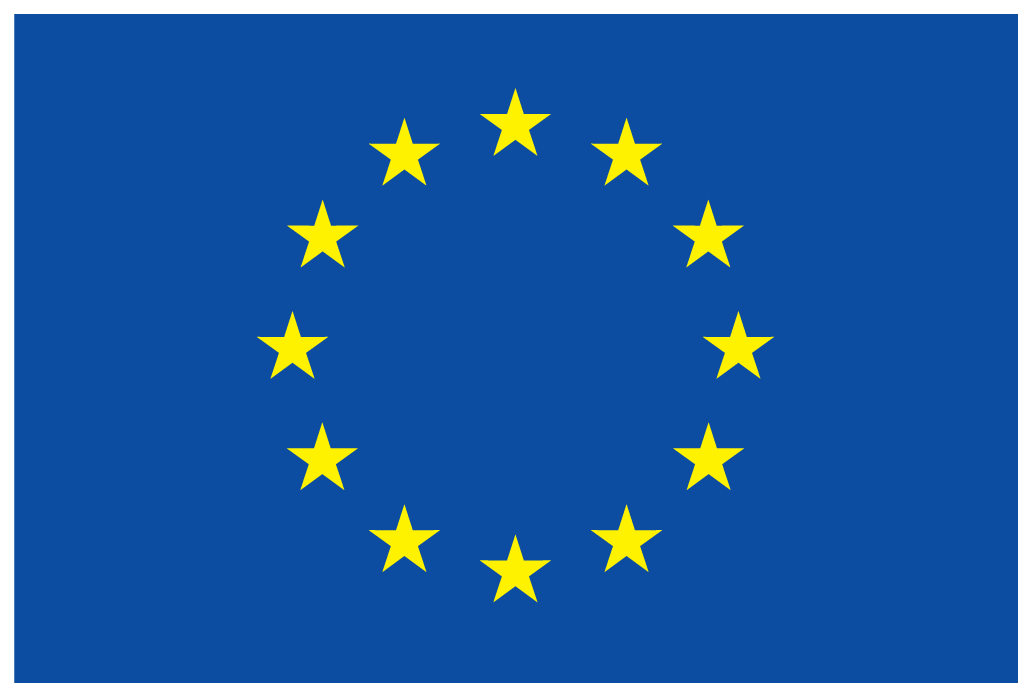 2015 Call for proposalsEAC/A04/2014PROJECT DESCRIPTION(To be attached to the eForm)Part D - Organisations and activitiesPART E -  Project characteristics and relevancePART F - Quality of the project design                 and implementationPlease make sure that the same numbers of activities are stated in the detailed budget table (excel) by each budget line. Please add lines if necessary.Gantt chart of the project WPs and activities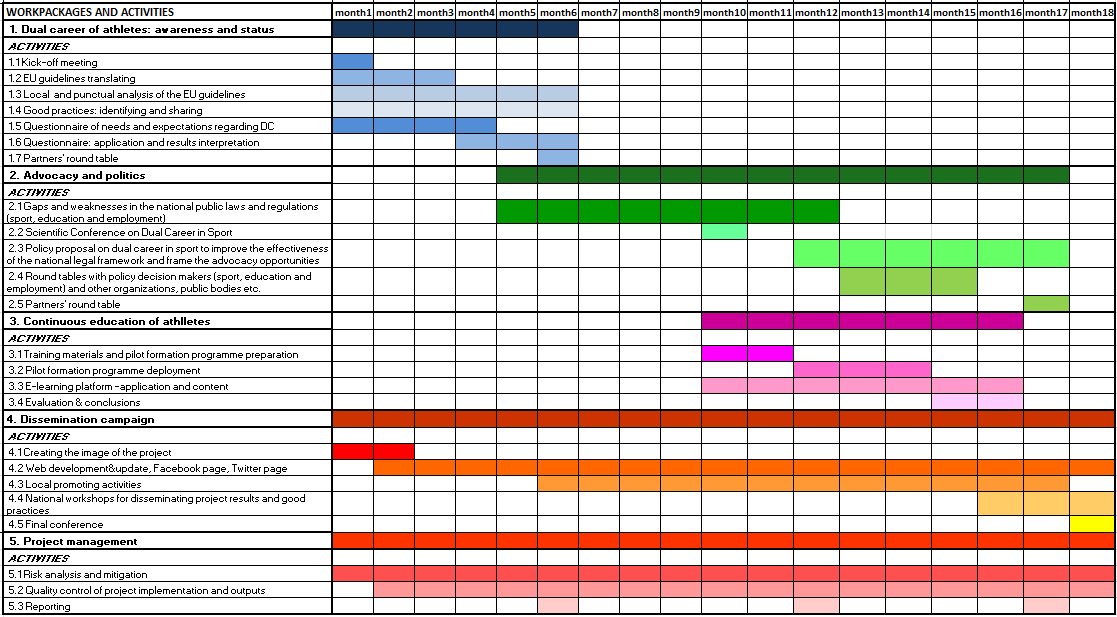 PART G – Quality of the project team                  and cooperation arrangementsPART H – Impact and dissemination Application Collaborative PartnershipsNot-for-profit European sport events D.1. Aims and activities of organisations Please provide a short presentation of your organisation (key activities, affiliations, size of the organisation, etc.) relating to the area covered by the project. If you apply for collaborative partnership, please provide this information for all organisations participating in the project (coordinator and partners). Coordinator: INSTITUTUL NATIONAL DE CERCETARE PENTRU SPORT (NATIONAL INSTITUTE FOR SPORT RESEARCH - NISR)Founded in 2001 by Government Decision 638/2001, on the existing structure of the former Research Centre for Sports (since 1967), the National Institute for Sport Research (RO: Institutul National de Cercetare pentru Sport) is a unique public institution and facility in the field of applied research in sport.NISR primary objective is sustaining Romanian high performance sport activities and athletes through the specific means of the scientific research. During its long history, the collaboration between the institute and various Romanian sport federations was a corner-stone for many sport medals and titles in European championships, World championships and even Olympics. Renowned Romanian athletes added a new brick in the edifice of their performances by training within our premises, working together with our specialists for improving their performances. A brief list of collaborating federation may start with gymnastics, swimming and continue with judo, athletics, weightlifting, rowing, fencing, football and many others.Other objectives of the institute include: foreseeing the national R&D strategy in the field of physical education and sports; accomplishing the scientific and technical goals of the R&D National Plan; developing regional and transnational strategies and programmes in sport.ORGANISATION’ S STRUCTURESport Performance Technology DepartmentScientific support for Olympic teams, National teams, sport clubs via interventions on athletes’ preparation during specific indoor or outdoor trainings and/or via selecting the appropriate means and methods of training. Transferring IT gains form research to practice into athletes’’ trainingMonitoring preparation process and athletes’’ performance through the annual training programme by controlling bio-motric, psychological, biochemical and/or physiologic parametersEvaluation of performance potential for kids, talented athletes and elite athletes, offering methodological know-how for developing specialized motric skillsPsychological assistance: motivational training for performance, counselling in developing psy auto-regulation techniques, managing competition stress, optimizing interpersonal relationships, managing athlete’s high performance targetsBiochemistry Lab, ISO 17025 certificationMonitoring and optimizing of specific preparation in sports wit aerobic and/or anaerobic dominance through analysing training based on metabolic criteria: acid-base equilibrium control, enzymatic control, protein metabolism control, testing effort capacityBiochemical control and monitoring of effort -sustaining substances administrationSport Science Review editing departmentSport Science Review is the only Romanian review dedicated to sport science, published by DeGruyterThe review is indexed in 6 other data-basesSports LibraryOver 8000 volumes in sports and connected sciences, All NISR publications collection, research papers and works, revues, bibliographic CDsAffiliation: Association of Sport Performance Centers (ASPC - http://sportperformancecentres.org/)Research projects and domains of interest: integrated systems for condition simulation and bio-monitoring, 3D monitoring in sport; neuro-motric recovery; new technologies for training high performance athletes; image and specific application processing; monitoring cinematic and dynamic parameters in complex body movements, monitoring bio-motric potential of young population, sport related psycho-social studies; studies related to countermeasures for long-term outer planet flights (partnership with the Romanian Institute of Space Science).During last 3 years, NISR actively participated as partner in 3 EU funded projects in the areas of Preparatory Actions for Sport and in Horizon 2020 (see section D.2.).Partners (to be filled in only if you apply for the collaborative partnership): P2: EUROPEAN INSTITUTE FOR LOCAL DEVELOPMENT  (EILD)European Institute for Local Development was founded in 2009 as an independent non-governmental organization whose members are European citizens and organizations interested in supporting regional development activities. ELID is a non-profit associationEILD’s mission is to consistently provide innovative high quality services that improve the economy of regions and the quality of life in urban and rural areas by supporting and promoting experience sharing between its members and partners for sustaining international cooperation, skilful networking and further progress and growth. Our organization’s goals and network come in support of fulfilling our mission.The General Committee is formed by local development stakeholders and specialists from various sectors of the civil society and European Member States: academics, NGOs, development agents, association managers, civil servants and social economy companies, as well as European organizations for local development.EILD coordinates activities across Greece through our secretariat based in Greece and through our European consultants. Our staff members are experienced in implementing local development actions in remote, marginalized and difficult accessed areas. We participate and lead global actions and initiatives that contribute to regional development across the globe.We contribute to the integration of the whole areas in a more balanced way through economic, social, and environmentally beneficial initiatives in order to extensively increase the population’s quality of life.EILD operates as a social player in collaboration with local and regional organizations and institutions in the fields of:Regional Development, Development of New Technologies and Transfer of Innovation, Vocational Education & Training, Exchange of Knowledge, Information Access, Capacity Building, Awareness Raising, Social Cohesion, Research & DevelopmentDuring last 3 years, ELID actively participated as partner in 3 EU funded projects in the areas of Lifelong Learning Programme and Prevention of and Fight against Crime Programme.P3:	CONSTANTINE THE PHILOSOPHER UNIVERSITY IN NITRA – Faculty of Education (UKF-FE)Constantine the Philosopher University (UKF) is a public university founded in 1992 as the University of Education in Nitra which became a successor of Pedagogic Institute established in 1959 and Faculty of Education (1964). University of Education in Nitra has been renamed to UKF in 1996.Over the course of time, UKF has secured its position in the Slovak higher education system while transforming itself into a university, an advanced educational and research institution meeting the criteria imposed on European university institutions. The university has defined itself as a comprehensive university with faculties providing education not only in traditional teacher training programmes but also in many other scientific and professional study programmes at all levels of study. UKF has an outstanding position in the region providing study programmes in education, arts, social, human and natural sciences and health care. UKF is the only Slovak university that prepares professionals to operate in Roma communities in Nitra and other regions.All activities and developments in the field of international cooperation on the university level are managed by the Department for International Study Programmes and Relations, which is divided into the Section of International Cooperation and the European Office. The former section works on the managing of business trips abroad for UKF employees, exchange scholarships and motilities at partner universities, while the European Office concentrates on the coordination and realization of international projects in the field of science and education.Affiliation:In 2002 UKF was admitted to a member of the European University Association (EUA) whose aim is to create a European dimension in the field of higher education and research. Since 2002, UKF has also been a member of Danube Rector´s Conference, whose activity is concerned with enhancing higher education quality level at partner universities by supporting the development of bi- and multilateral contacts. The membership of UKF in other international organizations and networks – CIRCEOS, COPERNICUS and Magna Charta Universitatum - brings the possibility to get acquainted with opinions, views and recommendations of partner universities and to obtain valuable knowledge of new trends in higher education.  The Faculty of Education issues the Pedagogical Journal Technology of Education, whose editorial board is situated within the faculty.Over the last years, participation in international projects has significantly increased and we appreciate a positive tendency of approved projects in National Grant Agencies like VEGA and KEGA, Developed Projects, European Social Funds projects and others. Most of the projects are the result of cooperation with other faculties in Slovakia and the Slovak Academy of Science. The University grant agency and Grant agency for youth offer research support to young staff of the faculty and post-gradual students. The Faculty of Education organizes several scientific, skilled, artistic and sport events annually.P4:ASOCIATIA INVENIO (AINV)AINV is a non-formal education NGO that acts for increasing the offer and requests in experiential field for the upper level of human needs. AINV operates through civic initiatives and actions and through research activities focused on developing, innovation and creating frameworks for experiential learning. AINV has a wide experience in awareness campaigns and events at national level. Based on our previous experiences with the leader, NISR, during Researchers’ Night in the last 5 years we are accustomed with the field of sport and its challenges and we are enthusiastic about putting our talents in service for this field. Also, due to its members professional experience, the association can contribute to the non-formal learning program in a way to reach higher impact.In the last 3 years, NGO INVENIO did participate as partner or leader of concortium  in 4 EU funded projects: •	European Researchers Night 2012 , partner, Grant agreement 316414•	European Researchers Night 2013 , partner, Grant agreement 609762•	European Researchers Night 2014-2015 , leader of consortium, Grant agreement 633297P5:UNIVERSITÀ CATTOLICA DEL SACRO CUORE (UCSC)Università Cattolica del Sacro Cuore is Europe's most important Catholic university. With its four campuses of Milan, Brescia, Piacenza-Cremona and Rome, it is also the only university in Italy operating on a national scale. The university is both a lively community and a research hub, where students are urged towards constant and intense participation in academic life. Founded in Milan in 1921 by Father Agostino Gemelli, Università Cattolica del Sacro Cuore has 12 faculties, 41.000 students and a teaching staff of more than 1.400. Just a few figures illustrate the breadth and depth of the University's core curriculum, in both humanities and sciences: 41 three-year degree programmes, 37 two years graduate programmes, 6 intensive-study degree programmes, 53 schools of specialization, almost 100 master degree programmes and 7 graduate schools. Research activity draws on 51 institutes, 24 departments and 72 research centres, plus another 5 centres at the University, and is aimed towards the study and understanding of issues crucial to life and society. In Università Cattolica the activities developed in sport domain by a psychosocial point of view belong to two main aspects: 1.	Research activities, developed by the Research Unit “Psychology, Sport and Society” pertaining to Psychology Department 2.	Higher Education, developed within the Alta Scuola Agostino Gemelli (ASAG) in the Faculty of Psychology. The Research Unit main research areas are:CAREER DEVELOPMENT AND CAREER TRANSITION IN SPORT: in the actual professional context the career processes are increasingly fragmented and unpredictable; the transition from professional roles to others and, more generally, the issue of career transitions is a central theme. In the context of sports interest in this field of research is particularly strong for transitions such as those of the end carrier as an athlete, or from athlete role to coach role. TALENT DEVELOPMENT AND MANAGEMENT IN SPORT FIELD: the issue of talent development represents today a widely debatable matter in different professional fields: such issue takes on both a strong and specific relevance when one talks about sport environment, since sport talents are mainly young and adolescents in delicate developmental phases. For this reason it is important to introduce a multidisciplinary and articulated perspective, since the issue of sport talent requires a process gaze which considers complex dynamics in which young talents are in.SPORT AS A TOOL OF SOCIAL INCLUSION: sport and development of social capital (sport in jail, sport for youngers in weak situations, sport in poverty contexts), sport and psychic disadvantage, sport and migration (use of urban facilities). Specifically, the RU is interested in dialogical project processes, which fosters the launch of complex planning using sport as the main tool and incentive social change, with specific interest in the issue of efficacy evaluation of such actions. In the last 3 years, Università Cattolica del Sacro Cuore has participated in the following European Union granted projects:•	from 02-2013 to 07-2015, partner of the project Empresas Responsáveis: Análise do Dialógo social e Responsabilidade Social das Empresas Locais e Estrangeiras em Moçambique. Program: EuropeAid/131572/L/ACT/MZ;•	from 11-2012 to 10-2014, partner of the project Social Enterprising Europe (SEE). Program: LLP - Grundtvig – Multilateral Project;•	from 10-2013 to 04-2017, lead partner of the project Embedding Entrepreneurship in African Management Education. Program: EDULINK II, EuropeAid/132023/D/ACT/ACPTPS•	from 01-2014 to 01-2017, partner of the project EU-InnovatE- Sustainable Lifestyles 2.0_ end User Integratio, Innovation and Entrepreneurship. Project number 613194 PF7-SSh-2013-1;•	from 2012 to 2014, lead partner of the project NET Children Go Mobile. Program: Safer Internet 2012;•	from 01-08-2009 to 31-07-2012, partner of the project MANFRED - Management strategies to adapt Alpine Space forests to climate change risks. Program: 2007-2014 Alpine Space Programme.•	from 2010 to 2014, partner of the project Supporting families with complex needs. Funders: European Commission Seventh Framework Programme (FP7), Marie Curie Actions, International Research Staff Exchange Scheme;•	from 2013 to 2015, lead partner of the project Diversity Improvement as a Viable Enrichment Resource for Society and Economy. Funder: European Commission – DG Home Affairs.P6:NGO MY WORLD ASSOCIATION (MYWO)NGO “My World” is a non-profit organization registered in 2003 and has 37 members. The organization has 4 offices – in Harmanli, Haskovo, Kardjali and Galabovo, all in South Bulgaria. Two of staff members are part of the TEAM EUROPE Bulgaria and provide EU information to the public, business, local authorities, schools, NGOs.NGO “My World” provides social services for both children and adults since 2006 and works with young people, people with disabilities, children with special education needs and in risk, drop-outs, immigrants, young offenders etc.Organization’s main activities are as follows:- working with institutions and professionals involved in the Criminal Justice System in Bulgaria;- consulting services to SMEs, NGOs, municipalities, local authorities and schools;- organizing and conducting training seminars & workshops;- attracting and implementing EU funded projects in the area of youth and sport;- provider of social services for adults and children;- formal and informal training focused on young population;- sport activities, competitions;- joint activities with schools, sport associations, sport clubs;- dance, including national dances, singing, theatre activities with young people;- dissemination activities about with EU history, national history, cultural heritage;- tourism promotion activities.In the last 3 years, NGO My World did participate as partner in 4 EU funded projects: ELYS  - Educational Lab for European Young Supporters in Preparatory actions in the field of sport, GRANT AGREEMENT EAC-2011-0462INSPORT - Promoting Social Inclusion Through Sport in Preparatory actions in the field of sport, GRANT AGREEMENT EAC-2012-0570ALTERNATIVE TRACKS – integrated approach to minor offenders and their families in Criminal Justice,	 Grant Agreement JUST/2013/JPEN/AG/4498GRAIL: Mystic Routes and Activities to Improve Local tourism in Tourism and Cultural Instruments, Grant Agreement SI2.682292P7:UNIVERSITY OF PHYSICAL EDUCATION IN BUDAPEST (HUPE)The University of Physical Education, Hungary, is the largest, the most comprehensive and the oldest centre for education and training in sport in Hungary with 89 years of history, originally established as the Royal College of Physical Education in 1925. The Faculty has 2000 students, 100 full-time and 200 part-time instructors. The University has 5 other faculties in the field of Medicine and Health Sciences, with a total of 11.000 students, located in downtown the capital city of Budapest.There are 6 levels of sport education (from certificate level to PhD, EQF levels 3-8) offered in all possible fields: PE teacher, adapted PE teacher, health teacher, health promoter, coaching, sport management, recreation, as well as human kinesiology. All summer Olympic sports and several other, all together 57 are listed in the educational programme. A fully enclosed, self-sufficient campus with 16 sports facilities and two other estates (for water-based sports and track&field, tennis, soccer), 8 high-tech research laboratories serving teaching, research and the preparation of athletes. On a national level the University Faculty has a sports policy forming role in close cooperation with all stakeholders of sport/physical activity. Additionally, when national level scheme and documents on education in sports/physical activity are developed, the university experts are the key contributors, just like during the readjustment of the Hungarian higher education system (Bologna Process)Most key areas of the European dimensions of sport, identified in the EU sport documents (White Paper, Communication and the Resolution on a 3-year EU Work Plan on Sport) are studied and are subjects of cooperation with major stakeholders of Hungarian and European partner organisations. Faculty members are delegated by the Sport Minister to 3 out of the 6 EU Expert Groups as the NGO experts, twinning the governmental experts. The university-business relations are strong, serving the socially needed as well.Research activities cover the entire human life-span. Main areas: Ageing and well-being through exercise, muscular mechanisms and adaptation in physical exercise, health sciences, especially physical activity and health, health promotion, sport performance, dual career, volunteering, good governance, labour-market oriented qualification programmes in sport via cross-sectorial cooperation, etc. Daily school PE for social and health benefits has always been one of the most-studied and advocated themes. International activities: since 1925 the importance of sending and receiving students to/from abroad, gain work experience and participate in international projects was stressed. Since 1993, when Hungarian institutions became eligible for European Commission funds through the Tempus program, is active in European LLP (Erasmus, Leonardo Partnerships, Transfer of Innovation) and Preparatory Actions in Sports projects. Institutional and individual memberships in most European and international sport and sport science organizations are evaluated as an important source of institutional development. Besides the international co-operations with 39 partner institutions worldwide, the Faculty has launched the major study programmes in English as well in 1993, which are under reconstruction due to the Bologna-changes. The Coach Education profile is strong and several bi-lateral projects are in operation in the Asian continent. With the support of the IOC Olympic Solidarity the 3-month non-degree International Intensive Coaching Course in English is organized in 16 different Olympic sports since 1971, with the involvement of the respective IF. In the last 3 years, HUPE did participate as coordinator or partner in several EU funded projects:Adapted Physical Activity in Vocational Education Training 10/0242-L/6029 (Leonardo da Vinci EATV 63833)Creating a Level Playing Field (Social Inclusion in and through sport) EAC-22-2010, EAC-2010-1321Volunteering in Sport: Promoting and Securing volunteering in sport, focusing on management support in sports clubs. EAC/22/2010Good Governance in Grassroots Sport, EAC/18/2011 (Preparatory Action in the Field of Sport) Jean Monnet Teaching Modules Sport in the EU - The EU in sport (teaching EU studies at TF) EACEA 529551-LLp-1-2012-1-HU-AJM-MOEuropean Learning Syllabus for Outdoor Animators, Contract no.: 539073-LLP-1-2013-1-BE-Erasmus-EQRPro Safe Sport for Young Athletes, 2014/EPAS/JP/3151.P8:UNIVERSITY OF PRIMORSKA, SCIENCE AND RESEARCH CENTRE (UP ZRS)The Science and Research Centre of the Republic of Slovenia, Koper (ZRS Koper) was founded on 1 December 1994 by the Government of the Republic of Slovenia as well as the community of coastal municipalities (as legal successor of all three coastal municipalities: Koper City Municipality, Izola Municipality and Piran Municipality) and the Slovenian Academy of Sciences and Arts.In March 2003 ZRS Koper became the fundamental core of research activities of the newly established University of Primorska and was also given a new name: University of Primorska, Koper Science and Research Centre (UP ZRS).The researchers at UP ZRS cooperate in the educational process at various faculties at the University of Primorska; at the same time, it is a kind of "incubator" for graduate and post-graduate study programmes at the University.The Science and Research Centre (UP ZRS) works on an interdisciplinary basis (involving humanist sciences, social, nature and biotechnological sciences) and dedicates special attention to studying the issues of the Mediterranean and upper Adriatic region.The main activities of UP ZRS:•	fundamental and applied research•	expert studies and consulting•	education•	organisation of scientific and expert meetings•	publishing•	documentation and librarian activitiesUP ZRS is actively integrating in international scientific cooperation and is connecting with similar organisations all around the world.Researchers are also actively involved in the education process at all three Slovenian universities, thus ensuring the transfer of their know-how into the educational sphere.Mission and vision of Institute for Kinesiology ResearchThe research team of the Institute for Kinesiology Research and the teaching part of the Applied Kinesiology study programme at the new Faculty of Ergonomics and Kinesiology (UP FENIKS) stimulate quality, creativity and cooperation at the international level. The institute wishes to integrate the dimensions of ergonomics and kinesiology in the society, thus enabling it to thrive. Its mission is to study and simulate a healthy lifestyle: with sufficient movement, appropriate nutrition and in an appropriately ergonomic environment.In the last 3 years, UP ZRS participated in several EU funded projects: D.2. Previous sport projects D.2. Previous sport projects D.2. Previous sport projectsIf the applicant organisation has received financial support in the framework of sport preparatory actions (2009-2013) or Erasmus+ sport calls for proposals 2014, please provide references in the table below.Please add tables if necessary.If the applicant organisation has received financial support in the framework of sport preparatory actions (2009-2013) or Erasmus+ sport calls for proposals 2014, please provide references in the table below.Please add tables if necessary.If the applicant organisation has received financial support in the framework of sport preparatory actions (2009-2013) or Erasmus+ sport calls for proposals 2014, please provide references in the table below.Please add tables if necessary.Reference numberEAC/2011/0462EAC/2011/0462Title of the projectELYS – European Laboratory for European Young SupportersELYS – European Laboratory for European Young SupportersProject dates (from/to)January 2012 to March 2013January 2012 to March 2013Role of organisationpartnerpartnerWebsiteelys.sportscience.roelys.sportscience.roPlease provide a short summary of the project outcomes and describe if and how the new proposal seeks to build on them.  Please provide a short summary of the project outcomes and describe if and how the new proposal seeks to build on them.  Please provide a short summary of the project outcomes and describe if and how the new proposal seeks to build on them.  The project targeted young people aged between 11 and 14 years, attending primary schools, and included specific actions in schools and sport arenas.The specific objectives of the project were: 1) to promote a renewed culture of sport (respect for opponents, fair play, etc.), 2) to promote sport as a vehicle for integration and social cohesion, and 3) to promote the further integration of education and continuous / training and sports, and 4) to create the conditions for a better security at sporting events.A field-research and analysis of European experiences, methodologies and best practices in preventing of and fighting against violence and intolerance in sports through educational activities for young people was performed and disseminated as a digital guide.Working with young people not engaged directly in sport was a remarkable experience. Based on their needs and concerns, we can interpolate to talented athletes needs of education, we can discover their common background and aspirations, an usefull approach to elaborating the Questionnaire of needs and expectations regarding Dual Career.The project targeted young people aged between 11 and 14 years, attending primary schools, and included specific actions in schools and sport arenas.The specific objectives of the project were: 1) to promote a renewed culture of sport (respect for opponents, fair play, etc.), 2) to promote sport as a vehicle for integration and social cohesion, and 3) to promote the further integration of education and continuous / training and sports, and 4) to create the conditions for a better security at sporting events.A field-research and analysis of European experiences, methodologies and best practices in preventing of and fighting against violence and intolerance in sports through educational activities for young people was performed and disseminated as a digital guide.Working with young people not engaged directly in sport was a remarkable experience. Based on their needs and concerns, we can interpolate to talented athletes needs of education, we can discover their common background and aspirations, an usefull approach to elaborating the Questionnaire of needs and expectations regarding Dual Career.The project targeted young people aged between 11 and 14 years, attending primary schools, and included specific actions in schools and sport arenas.The specific objectives of the project were: 1) to promote a renewed culture of sport (respect for opponents, fair play, etc.), 2) to promote sport as a vehicle for integration and social cohesion, and 3) to promote the further integration of education and continuous / training and sports, and 4) to create the conditions for a better security at sporting events.A field-research and analysis of European experiences, methodologies and best practices in preventing of and fighting against violence and intolerance in sports through educational activities for young people was performed and disseminated as a digital guide.Working with young people not engaged directly in sport was a remarkable experience. Based on their needs and concerns, we can interpolate to talented athletes needs of education, we can discover their common background and aspirations, an usefull approach to elaborating the Questionnaire of needs and expectations regarding Dual Career.Reference numberReference numberEAC/2012/0551Title of the projectTitle of the projectPRO US ALL – Promoting Urban Sport for AllProject dates (from/to)Project dates (from/to)March 2013 to June2014Role of organisationRole of organisationpartnerWebsiteWebsiteprousall.sportscience.roPlease provide a short summary of the project outcomes and describe if and how the new proposal seeks to build on them.  Please provide a short summary of the project outcomes and describe if and how the new proposal seeks to build on them.  Please provide a short summary of the project outcomes and describe if and how the new proposal seeks to build on them.  The project Promoting Urban Sports For All (PRO-US-ALL)has promoted the roles of sport as a vehicle for social development, social welfare and health, social cohesion and inclusion. The project partnership consisted of a network of 14 partners (cities, towns, not-for profit organisations operating) in the field of sport from 10 different Member States, directly involved in local action plans for promoting sport in their respective municipalities.The overall objective of the project was to design and develop an innovative and effective approach for promoting sport in urban areas, sharing the  partners’ experiences and good practices. The specific objectives of the project were to promote sport activities for all citizens and to encourage the participation of all citizens in sport and physical activities. The project final meeting has been held in Milan, on 4-5 June 2014.Main project’s outcomes and results are: creation of a transnational network of cities, towns, public bodies and private organisations for promoting sports and physical activities for all (from children to ageing people) in urban centres; development of municipal programmes, initiatives, specific projects and events for promoting sports; sharing experiences and best practices among partners; developing local network of sport stakeholders for promoting sports and physical activities in urban areas; laying down the basic for further development and cooperation of projects in the field of sport.The project Promoting Urban Sports For All (PRO-US-ALL)has promoted the roles of sport as a vehicle for social development, social welfare and health, social cohesion and inclusion. The project partnership consisted of a network of 14 partners (cities, towns, not-for profit organisations operating) in the field of sport from 10 different Member States, directly involved in local action plans for promoting sport in their respective municipalities.The overall objective of the project was to design and develop an innovative and effective approach for promoting sport in urban areas, sharing the  partners’ experiences and good practices. The specific objectives of the project were to promote sport activities for all citizens and to encourage the participation of all citizens in sport and physical activities. The project final meeting has been held in Milan, on 4-5 June 2014.Main project’s outcomes and results are: creation of a transnational network of cities, towns, public bodies and private organisations for promoting sports and physical activities for all (from children to ageing people) in urban centres; development of municipal programmes, initiatives, specific projects and events for promoting sports; sharing experiences and best practices among partners; developing local network of sport stakeholders for promoting sports and physical activities in urban areas; laying down the basic for further development and cooperation of projects in the field of sport.The project Promoting Urban Sports For All (PRO-US-ALL)has promoted the roles of sport as a vehicle for social development, social welfare and health, social cohesion and inclusion. The project partnership consisted of a network of 14 partners (cities, towns, not-for profit organisations operating) in the field of sport from 10 different Member States, directly involved in local action plans for promoting sport in their respective municipalities.The overall objective of the project was to design and develop an innovative and effective approach for promoting sport in urban areas, sharing the  partners’ experiences and good practices. The specific objectives of the project were to promote sport activities for all citizens and to encourage the participation of all citizens in sport and physical activities. The project final meeting has been held in Milan, on 4-5 June 2014.Main project’s outcomes and results are: creation of a transnational network of cities, towns, public bodies and private organisations for promoting sports and physical activities for all (from children to ageing people) in urban centres; development of municipal programmes, initiatives, specific projects and events for promoting sports; sharing experiences and best practices among partners; developing local network of sport stakeholders for promoting sports and physical activities in urban areas; laying down the basic for further development and cooperation of projects in the field of sport.D.3. Other EU grantsD.3. Other EU grants1. Please list the projects for which the applicant organisation has received financial support from the EU programme this financial year.Please add tables if necessary.1. Please list the projects for which the applicant organisation has received financial support from the EU programme this financial year.Please add tables if necessary.Reference number Grant 633297 in H2020Title of the project R4H1415 - Researchers for HumanityBeneficiary organisation• ASOCIATIA INVENIO(951546236) - COORDINATOR • TARGET ACTIVE TRAINING(999737679)• NISR (948336506)• CENTRUL PENTRU STUDII COMPLEXE(969072293)2. Please list other grant applications submitted by applicant organisation this financial year. Please add tables if necessary.2. Please list other grant applications submitted by applicant organisation this financial year. Please add tables if necessary.Key action/ EU programme Title of the projectAmount requested E.1. Objectives E.1. Objectives Please tick one objective your project pursues:Please tick one objective your project pursues:to tackle cross-border threats to the integrity of sport, such as doping, match-fixing and violence, as well as all kinds of intolerance and discriminationXto promote and support good governance in sport and dual careers of athletesto promote voluntary activities in sport, together with social inclusion, equal opportunities and awareness of the importance of health-enhancing physical activity through increased participation in, and equal access to, sport for allPlease explain:why and how the project addresses the objective above and the European policies in the field of sport, the genuine and adequate needs analyses,the extent to which the objectives address issues relevant to the participating organisations and target groups. Please explain:why and how the project addresses the objective above and the European policies in the field of sport, the genuine and adequate needs analyses,the extent to which the objectives address issues relevant to the participating organisations and target groups. Elite athletes constitute “a working class which has exactly the same problems as the working class in the late 19th century, that is precarious working conditions and a lack of recognition by the employers, the fact that they are used, they are picked, they are squeezed and then they are thrown away” . This is a quite recent and sad conclusion of a recognized author, Bambuck, R. in Des réponses et des solutions à réinventer. (Eds. Le crépuscule des dieux : des symptômes au diagnostic. Pessac: éditions de la Maison des Sciences de l’Homme d’Aquitaine -2004).A multitude of applied studies confirmed that it is rarely possible to combine higher education and sport successfully without some level of flexibility in educational programmes. The same applies when it comes to labour market: there is a growing need of program flexibility when employing talented or elithe athletes.Studies regarding factors of performance in sport rarely introduce the post-career support as a relevant factor contributing to the elite athletes’ success; and yet it is very important.The project addresses the programme objective and EU policiesThe project of a Regional Centre for Dual Career Politics and Advocacy is consistent with the efforts and concerns of the European Commission for insuring a safe future to retired athletes. This project will focus on the priority of supporting the implementation of EU policy documents in the field of Dual Career: EU Guidelines on Dual Careers of Athletes and other relevant documents such as recommendations, guidelines, policy strategies etc. (e.g. EU Physical Activity Guidelines, Principles on good governance in sport).The issue of Dual Careers of Athletes was primary addressed in the White paper on Sports: „ In order to ensure the reintegration of professional sportspersons into the labour market at the end of their sporting careers, the Commission emphasises the importance of taking into account an early stage the need to provide „dual career“ training for young sportsmen and sportswomen and to provide high quality training centres to safeguard their moral educational and professional interests.“This demand leaded to the elaboration of EU Guidelines on Dual Career of Athletes, a programmatic document underlining the strategies able to offer athletes a second chance at the end of their sport career.In the same time,  a Study on the minimum quality requirements for dual career services was launched by European Commission, Directorate-General For Education And Culture, with an estimated value of 200 000 EUR and expected results in September/October 2015.The problem of ensuring a dual career for athletes, that is a confident future for retired sportspersons, is not only an European subject, but an international one.On a larger scale, the International Olympic Committee has recognised the need to promote good practice in this area by introducing the IOC Athlete Career Programme, an initiative which is already reflected at national level in a number of cases.The  International Association of Sport Performance Centres, to which the National Institute for Sport Research (RO) is a full member participated the Athletes 2 Business project (lead by the EU Office of the European Olympic Committees, final conference in Budapest, 30 March 2011),  which was also an important step to define the major lines of policy and intervention.Needs identification and analysisWhy more attention for dual careers of athletes is needed at European level:successful sporting careers end at an early stage of the normal working lifespan;the psychological impact of ending a sports career can be enormous: many sportspersons feel anger, bitterness, rejection and anxiety about the future;more and more talented and elite sportspeople are forced to choose between education and sport at a younger age;on the other hand there is an increasing need for more graduated young people in EU, so avoid early school leave becomes a must;only education can enrich the athletes development in their career;the majority of young sportspersons who aspire to a professional or semi-professional career are unsuccessful;only a very few elite athletes can relax after their sport career;there is a large expectation that elite athletes will be role models for society during and even after their sport career.The European-level needs analysis for Dual Careers of Athletes comprises a series of converging issues, which will all be addressed by the creation and functioning of the Regional Centre:• athletes in sport disciplines demanding for specific facilities need to train and study in different settings and often abroad;• in smaller European countries athletes look more often for facilities (in sport and/or higher education) to combine education and sport abroad;• for young sportspeople and their coaches (and parents), often there is a lack of transparency about the quality of (inter)national high-performance sport training centres or  different special sport schools;• the end of the career of an athlete who trains and compete outside their home country, is particularly challenging with regard to his future employability;• the financial issues of an end of the career, especially is sports where this event comes in early ages (e.g. gymnastics), need to be addressed by early savings plans, assisted by national authorities;• commonly, the end of career involves an enormous psychological impact. Many sportspersons feel anger, bitterness and rejection; others accuse the lack of a clear future direction. Feelings of isolation and anxiety about the future are also common.Statistics reveal a concerning truths, at European level:only one out of 50 to 70 elite athletes is financially secure after ending his or her career in sport;61% of former Italian footballers, 60% of former English footballers don’t carry out any activity after retiring from their sports careers (cf. FIGC 2009, Sports Illustrated 2009, XPro 2013);in most developed countries, up to one half of all elite athletes have not completed vocational training by the end of their sporting career (e.g. Austria 43%, status as for 01 January 2014);few Universities adopted special academical study plans for talented and elite athletes;it takes years of negotiations to set a convenient arrangement for insuring the retired athletes.(e.g. it took  six years of efforts and countless discussions at non-governmental and governmental level with three different governments, for the Slovenian Athletes Union and the Union of professional football players of Slovenia to succeeded in submitting a law proposal on so-called bridging insurance funds (also known as career or pension funds) for professional athletes.Causes of athletic retirement Studies had shown that not a single, but a combination of factors is primarily responsible for ceasing participation in performance sport. The catalyst for career termination has been identified as both involuntary and voluntary in nature; among with the most common factors are: career-ending injuries, chronological age, deselection and personal choice.Involuntary retirement, the unexpected and sudden career retirement, is even more difficult because athletes are seldom prepared for such a transition. The most important cause of involuntary retirement has been related to the occurrence of career–ending injuries which have been shown to be the most distressful reason for retirement from sport.Issues relevant to the participating organisations and target groupsThe collaboration among the participating organisations is a precondition of the project success; the capacity of the participating organisations to activate authoring bodies, stakeholders and stockholders and to mobilize sport associations, at local, regional and national level is a good quality indicator of the project success. The project team, through its diverse structure of partners, covers a multitude of aspects involved in the field of Dual Career programmes:- the academical institutions (CONSTANTINE THE PHILOSOPHER UNIVERSITY in Nitra, UNIVERSITÀ CATTOLICA DEL SACRO CUORE in Milan, UNIVERSITY OF PHYSICAL EDUCATION in Budapest, UNIVERSITY OF PRIMORSKA in Koper) are interested to find the best solutions to adapt their program studies allowing  young athletes to follow their curses and thus targeting to attract a larger number of students as well as acquiring sport performance;- public bodies in sport, such as the NATIONAL INSTITUTE FOR SPORT RESEARCH in Bucharest, is pursuing the idea of generating a coherent national strategy for implementing most of the EU Guidelines for Dual Career; the target group is even larger, comprising junior and senior athletes, talented and elite ones. To be mentioned that the institute is engaged in elaborating the new national strategy in the field of sport and physical activity, in line with the EU politics and strategic plans.- non-governmental organizations as EUROPEAN INSTITUTE FOR LOCAL DEVELOPMENT in Greece, NGO MY WORLD in Bulgaria or ASOCIATIA INVENIO in Romania, which are actively working in the field of sport, physical activities, education and formation, adhered to the project with the role of raising awareness of national authorities and governing bodies to the necessity of adopting coherent measures for end-of-career athletes;All organizations will be involved, at national level, in evaluating the needs and expectation of talented ad elite athletes, in evaluating best European practices in the domain and finding the best implementing modalities.Target groups and project final beneficiaries are here below synthesized:talented and elite athletes: more interested in sport and winning rather than building a smooth transition for the end of their sport career;sports clubs and associations: lacking awareness, information, education regarding dual career;children and adolescents: no awareness on side issues of practicing performance sports;parents: often asking for high level performance from their children and sometimes causing the dropout of young athletes; trainers and coaches: putting pressure for high results and disregarding the end-of-career issues;education bodies: to adopt special plans for talented and elite athletes;governing bodies: to adopt a coherent policy for encouraging young athletes to follow a dual career path.All targeted groups can be reached by the convenient mixture of partners included in the project. Elite athletes constitute “a working class which has exactly the same problems as the working class in the late 19th century, that is precarious working conditions and a lack of recognition by the employers, the fact that they are used, they are picked, they are squeezed and then they are thrown away” . This is a quite recent and sad conclusion of a recognized author, Bambuck, R. in Des réponses et des solutions à réinventer. (Eds. Le crépuscule des dieux : des symptômes au diagnostic. Pessac: éditions de la Maison des Sciences de l’Homme d’Aquitaine -2004).A multitude of applied studies confirmed that it is rarely possible to combine higher education and sport successfully without some level of flexibility in educational programmes. The same applies when it comes to labour market: there is a growing need of program flexibility when employing talented or elithe athletes.Studies regarding factors of performance in sport rarely introduce the post-career support as a relevant factor contributing to the elite athletes’ success; and yet it is very important.The project addresses the programme objective and EU policiesThe project of a Regional Centre for Dual Career Politics and Advocacy is consistent with the efforts and concerns of the European Commission for insuring a safe future to retired athletes. This project will focus on the priority of supporting the implementation of EU policy documents in the field of Dual Career: EU Guidelines on Dual Careers of Athletes and other relevant documents such as recommendations, guidelines, policy strategies etc. (e.g. EU Physical Activity Guidelines, Principles on good governance in sport).The issue of Dual Careers of Athletes was primary addressed in the White paper on Sports: „ In order to ensure the reintegration of professional sportspersons into the labour market at the end of their sporting careers, the Commission emphasises the importance of taking into account an early stage the need to provide „dual career“ training for young sportsmen and sportswomen and to provide high quality training centres to safeguard their moral educational and professional interests.“This demand leaded to the elaboration of EU Guidelines on Dual Career of Athletes, a programmatic document underlining the strategies able to offer athletes a second chance at the end of their sport career.In the same time,  a Study on the minimum quality requirements for dual career services was launched by European Commission, Directorate-General For Education And Culture, with an estimated value of 200 000 EUR and expected results in September/October 2015.The problem of ensuring a dual career for athletes, that is a confident future for retired sportspersons, is not only an European subject, but an international one.On a larger scale, the International Olympic Committee has recognised the need to promote good practice in this area by introducing the IOC Athlete Career Programme, an initiative which is already reflected at national level in a number of cases.The  International Association of Sport Performance Centres, to which the National Institute for Sport Research (RO) is a full member participated the Athletes 2 Business project (lead by the EU Office of the European Olympic Committees, final conference in Budapest, 30 March 2011),  which was also an important step to define the major lines of policy and intervention.Needs identification and analysisWhy more attention for dual careers of athletes is needed at European level:successful sporting careers end at an early stage of the normal working lifespan;the psychological impact of ending a sports career can be enormous: many sportspersons feel anger, bitterness, rejection and anxiety about the future;more and more talented and elite sportspeople are forced to choose between education and sport at a younger age;on the other hand there is an increasing need for more graduated young people in EU, so avoid early school leave becomes a must;only education can enrich the athletes development in their career;the majority of young sportspersons who aspire to a professional or semi-professional career are unsuccessful;only a very few elite athletes can relax after their sport career;there is a large expectation that elite athletes will be role models for society during and even after their sport career.The European-level needs analysis for Dual Careers of Athletes comprises a series of converging issues, which will all be addressed by the creation and functioning of the Regional Centre:• athletes in sport disciplines demanding for specific facilities need to train and study in different settings and often abroad;• in smaller European countries athletes look more often for facilities (in sport and/or higher education) to combine education and sport abroad;• for young sportspeople and their coaches (and parents), often there is a lack of transparency about the quality of (inter)national high-performance sport training centres or  different special sport schools;• the end of the career of an athlete who trains and compete outside their home country, is particularly challenging with regard to his future employability;• the financial issues of an end of the career, especially is sports where this event comes in early ages (e.g. gymnastics), need to be addressed by early savings plans, assisted by national authorities;• commonly, the end of career involves an enormous psychological impact. Many sportspersons feel anger, bitterness and rejection; others accuse the lack of a clear future direction. Feelings of isolation and anxiety about the future are also common.Statistics reveal a concerning truths, at European level:only one out of 50 to 70 elite athletes is financially secure after ending his or her career in sport;61% of former Italian footballers, 60% of former English footballers don’t carry out any activity after retiring from their sports careers (cf. FIGC 2009, Sports Illustrated 2009, XPro 2013);in most developed countries, up to one half of all elite athletes have not completed vocational training by the end of their sporting career (e.g. Austria 43%, status as for 01 January 2014);few Universities adopted special academical study plans for talented and elite athletes;it takes years of negotiations to set a convenient arrangement for insuring the retired athletes.(e.g. it took  six years of efforts and countless discussions at non-governmental and governmental level with three different governments, for the Slovenian Athletes Union and the Union of professional football players of Slovenia to succeeded in submitting a law proposal on so-called bridging insurance funds (also known as career or pension funds) for professional athletes.Causes of athletic retirement Studies had shown that not a single, but a combination of factors is primarily responsible for ceasing participation in performance sport. The catalyst for career termination has been identified as both involuntary and voluntary in nature; among with the most common factors are: career-ending injuries, chronological age, deselection and personal choice.Involuntary retirement, the unexpected and sudden career retirement, is even more difficult because athletes are seldom prepared for such a transition. The most important cause of involuntary retirement has been related to the occurrence of career–ending injuries which have been shown to be the most distressful reason for retirement from sport.Issues relevant to the participating organisations and target groupsThe collaboration among the participating organisations is a precondition of the project success; the capacity of the participating organisations to activate authoring bodies, stakeholders and stockholders and to mobilize sport associations, at local, regional and national level is a good quality indicator of the project success. The project team, through its diverse structure of partners, covers a multitude of aspects involved in the field of Dual Career programmes:- the academical institutions (CONSTANTINE THE PHILOSOPHER UNIVERSITY in Nitra, UNIVERSITÀ CATTOLICA DEL SACRO CUORE in Milan, UNIVERSITY OF PHYSICAL EDUCATION in Budapest, UNIVERSITY OF PRIMORSKA in Koper) are interested to find the best solutions to adapt their program studies allowing  young athletes to follow their curses and thus targeting to attract a larger number of students as well as acquiring sport performance;- public bodies in sport, such as the NATIONAL INSTITUTE FOR SPORT RESEARCH in Bucharest, is pursuing the idea of generating a coherent national strategy for implementing most of the EU Guidelines for Dual Career; the target group is even larger, comprising junior and senior athletes, talented and elite ones. To be mentioned that the institute is engaged in elaborating the new national strategy in the field of sport and physical activity, in line with the EU politics and strategic plans.- non-governmental organizations as EUROPEAN INSTITUTE FOR LOCAL DEVELOPMENT in Greece, NGO MY WORLD in Bulgaria or ASOCIATIA INVENIO in Romania, which are actively working in the field of sport, physical activities, education and formation, adhered to the project with the role of raising awareness of national authorities and governing bodies to the necessity of adopting coherent measures for end-of-career athletes;All organizations will be involved, at national level, in evaluating the needs and expectation of talented ad elite athletes, in evaluating best European practices in the domain and finding the best implementing modalities.Target groups and project final beneficiaries are here below synthesized:talented and elite athletes: more interested in sport and winning rather than building a smooth transition for the end of their sport career;sports clubs and associations: lacking awareness, information, education regarding dual career;children and adolescents: no awareness on side issues of practicing performance sports;parents: often asking for high level performance from their children and sometimes causing the dropout of young athletes; trainers and coaches: putting pressure for high results and disregarding the end-of-career issues;education bodies: to adopt special plans for talented and elite athletes;governing bodies: to adopt a coherent policy for encouraging young athletes to follow a dual career path.All targeted groups can be reached by the convenient mixture of partners included in the project. E.2. Innovative aspects  Please describe to which extent is the proposal innovative.The creation of a Regional Center (RC) with expertise on dual careers for athletes as a pole for knowledge, policies development and advocacy represents by itself an innovative element, constituting as a regional landmark for supporting, developing, monitoring and providing assistance for dual-career of sportspersons. The Regional  Center can constitute itself as a “public body” to which all the key-actors (athletes, sports federations, job-market representatives, parents etc.) can address with to different kind of issues related to the dual career of athletes and find appropriate answers.The project is held to create a new kind of link between national entities in countries facing more or less the same problems in elaborating and implementing a structured strategy on dual career of athletes.The regional (Central and Est European) approach developed by partners from 6 countries, with different systems of handling the issue of dual career of athletes, will be innovative in terms of collecting national good practices as well as learning experiences from each other and from other different nations which earlier adopted EU regulation in this matter. Furthermore the project design allows for easy adaptation to countries and sports others than those integrated in the project.The Regional Center for Dual Career will:facilitate the creation of a regional network of organizations having the goal of implementing at national level the EU Guidelines for Dual Career of Athletesprovide the necessary tools for a systemic investigation of the needs and expectations of talented and elite athletes with regard to their own end-of-career momentmake possible for the participating countries to optimise the organisation and assistance of their “study and performance sport” programmes in education institutions and sport federationsstrengthen the dialogue between elite athletes, sports federations sport clubs and associations, ministries, universities, vocational institutions and stakeholdersbe a pole of resources for best practices related to the various aspects of athletes’ dual careerbe a forum of discussions regarding the optimal path of implementing adequate plans of intervention for acquiring EU guidelines for dual careerbe an education factor for young athletes on their rights and future as European citizensprovide help for the graduates of the general education system to continue their studies in the higher education or the vocational education and training (VET) systemprovide help for senior athletes to enter the job market.  A particular innovative element of the project is the development of a questionnaire of needs and expectations for young elite and talented athletes which aims to:      (a)  identify the needs and expectations of the target group in which it concerns dual-career;      (b)  shape a holistic perspective over the athletes' perspective on dual-career matter;      (c)  identify the premises for the educational arrangements for the athletes.	An element with an important degree of novelty and utility is putting together (the conjoint of) the job-market /the stakeholders with the athletes, aiming to determine the compatibility degree between the targeted group of athletes, their personal resources and the opportunities offered. Putting together the main actors, through workshops, round tables, even conferences, represents an important step in the process of effective development of useful and efficient policies in the dual-career area.A pilot of professional formation stage for senior athletes will be deployed in Romania. Based on a trial, 20 senior elite athletes will be involved in a short term formation programme, at their choice between: developing computer skills, training for project management and entrepreneurship. Diplomas awarded at the completion of this stage by the National Authority for Professional Formation will be recognized by the national Ministry of Education and the national Ministry of Labour. During the formation period, the chosen athletes will benefit of a convenient allowance for meal and location (if necessary). In this manner, one of the direct targeted groups within the project has the opportunity to test a training programme in a pilot phase and the consortium has the chance to appreciate its utility.Another innovative aspect that will insure the continuity of the project and its sustainability is the creation of the e-learning platform, within the core of the project portal. The e-learning platform can help athletes keep up with their studies, the same way traditional education helps regular students and will allow these athletes to learn at their own pace and progress step-by-step by mastering all the necessary fundamentals. The content of the e-learning platform will be open to every person/organization willing to use the information for personal development purposes and will continue to be supported even after project’s final term.Due to the composition of the project consortium with universities, public bodies and sport involved NGOs with different approaches, a wide applicability of the results of the project in terms of types of interventions is assured and gives the project an innovative character, as it offers a broad range of applicability which does not exist yet.The methodology to be used in the project will involve the direct targeted groups as early as possible and as continuously as possible. Beside activities only directed to dissemination and exploitation, the project is disseminated throughout its whole design. The involvement of the direct targeted groups starts right in the needs assessment phase by inviting stakeholders and targeted groups to round tables.Also, the portal/the website of the project will be fully functional and could be used or even developed after the project's lifetime. This way, the Regional Center, through its partners and adherents, will continue to monitor and develop policies and strategies at regional level afterward, being a guarantee for the project's impact on the domain, after its final due date.E.3. EU added value  Please describe the project's added value at EU level through results that would not be attained by activities carried out solely at national level. The European Commission has designated the right to education for elite athletes a priority until 2017, as this combination is not yet possible in many parts of Europe: “In Eastern Europe, (…) there is a strong emphasis on elite sports, but little attention for education alongside them. It is high time that elite athletes in Europe are given the opportunity to combine sports and education. It is not uncommon for an elite athlete to have four gold medals around his or her neck, yet be left empty-handed, without a diploma, at the age of thirty.” (Dennis van Vlaanderen, Manager of the Topsport Academie Amsterdam, The Netherlands).There is clearly an European dimension of Dual Career for Athletes issues due to internationalized training and performing:•  athletes in sport disciplines with a need for specific facilities are constrained to train and study in different settings and often abroad;•  in smaller countries, athletes look more often for facilities (in sport and/or higher education) to combine education and sport abroad;•  for young sportspeople, their coaches and parents, in particular for those coming from other country, there is a lack of transparency on quality of (inter)national high-performance sport training centres or special sport schools to insure the protection of the athletes;•  the end of the career of an athlete who trains and compete outside his/her home country, is challenging in particular with a view to future employability.The project is mostly based on identification of good practices at European level and the implementation of these measures in other European countries gives added value to the project. The measures will be identified and checked on applicability in the different countries. By collecting best practices on dual career of athletes at European, rather than national level, project partners have the possibility to see how the same challenges are dealt with by different cultures and contexts. Europe is a mix of nations and cultures and still differs regarding its levels of understanding and in its approaches. By collecting the practices used by more advanced partners, the regional center will promote self-evaluation and critical thinking.The participating partners in the proposal are on one hand universities and public institutions and on the other hand sport-involved NGOs. The benefits for participants offered by this European approach are relevant for all partners, on different levels:increasing their cooperation network on regional and European level;enhancing their expertise in the specific thematic field of dual career of athletes;fostering their interdisciplinary cooperation with other organisations;increasing their field of interest and participation;raising their capacities in advocating for European common goals;creating new local networks and benefiting from mutual learning.The complementary mix of organizations participating to the project makes use of the expertise of different professionals (university professors, sport professionals, research scientists, sport technicians, other professionals) and will reach sport stakeholders and main actors in different European countries. The various aspects provided by partners from different cultural and institutional background are useful in having an input which would be impossible to collect in national projects.By the completion of the project site and project portal, the project results will be presented in a way that will be accessible in all EU countries. The transfer of the results to other countries, including the rights to free use of the e-learning platform, is part of the exploitation strategy of the project and will bring an European added value not only during the project, but also after its termination.F.1. Project design Please describe a clear and complete work programme, including appropriate phases for preparation, implementation, monitoring, evaluation and dissemination. Describe the proposal (on the basis of the main activities planned) and where and how it will be implemented. The project of a Regional Center for Dual Career (RC) has to find appropriate answers to two main subjects:•	What can be done to help talented athletes and elite athletes reconcile their sport life with education and irrespectively with the job demands, to ease their transition from sport to the labour market and make them further contribute to society development?•	What can be done to obtain the support for this objective from the national authorities, public bodies, education providers, sport organizations, business and last but not least by the athletes themselves?Objectives of the project- raising awareness about the concept of dual careers;- inspiration for national dual career guidelines;- to sensitise stakeholders to create the right environment for dual careers of athletes, including an appropriate policy, legal and financial framework;- proposal for special arrangements at European level;- support the development of a set of minimum quality requirements at European level in cooperation with stakeholders in this field, which could function as a reference point for national dual career services and facilities, providing transparency and guarantees on quality, safety and security for athletes, including athletes abroad. The Regional Center intends to monitor the content and implementation of dual career policies across Central and Est Europe, reporting on best practices;promote the idea of developing structured programs and qualification-based courses for talented and elite athletes;advocate the necessity of developing a common approach on flexibility in educational arrangements for student-athletes, to be recommended to National Governing Bodies for education and to sports national federations;support a  regional study on educational rights for talented and elite young athletes, to explore how a legally enforceable right to education might be implemented in this particular case;support a regional study of the process of career selection by former elite athletes from a larger range of sports with different ages of end-of-career moment;pilot a short-duration formation programme for senior elite athletes as a possible good practice approach in offering an adjacent opportunity for sport career final;propose the development of an e-learning platform as a further use of the project’s portal.For accomplishing its objectives, the project will analyse obstacles, barriers and opportunities that athletes face during the many years when they must combine education, sporting life, and the beginning process of their professional career. On the other hand, the RC will underline the idea that athletes must also take on responsibility themselves to pursue their dual career path. As a dual career demands time and effort, athletes can quickly become overwhelmed and lack motivation to train and study or work at the same time.Round tables and workshops will be initiated and a coherent advocacy will be shaped to convince National authorities to initiate special education schemes for performance sportspersons, to find financial funding systems providing tax exemptions or incentives to companies hiring athletes and even subsidize businesses offering a premium remuneration for providing flexible arrangements, to insure  the best possible integration of retired athletes into the society.Athletes and education – round tableRC will engage an intensive social dialogue with key players such as parents, teachers/trainers and local authorities to reduce early educational dropout and early termination of education without a certificate among the young sport persons, young talented athletes. More than this, the RC will militate for a larger access of top elite athletes to higher education, based on the findings that such persons:• are better prepared for the labour market,• are open to further education,• are better integrated within the society: as a citizen, in the labour market and in the family,• have a greater contribution to the economic growth of the nation.Athletes and the job market – round tableRC will identify concrete fields of action, where project partners can engage to proactively promote dual career and further integration on the labour market. RC will engage active dialogue with companies, job recruiters, public bodies regulating the job market for offering flexible job conditions to elite athletes during their training stages and competitions.Athletes and finance – round tableRecent analysis show that only one out of 50 to 70 elite athletes is financially secure after ending his or her career in sports. This fact is due to both poor administration of his own finance by the athlete or to the tendency of over-spending based on the assumption of future financial earnings from competition participations. RC will advocate for the creation of special financial terms and conditions for elite athletes, to ensure their smooth transition at the end of the sporting career.Athletes and society – workshop/conferenceIt is generally agreed that whether they like it or not (whether they should be or not is another story), elite athletes are regarded as role-models and, adults and children, we expect witnessing good examples of proper behaviour by them.But do we think it is an athlete’s obligation? It is arguable. The athlete’s main concern is to play the sport and to play it well. If other people such as fans want to see an athlete as a role model, that is their choice. The fact if a player is or is not a role model is subjective.  In the entire life of athletes, career transitions are extremely demanding and place enormous pressure upon athletes. Elite athletes experience various transitions within employment, education and sport. The most demanding transition period occur at 16-19 years, when decisions relating to education or performance are to be taken and major changes occur in the life of the young and unformatted person. The second demanding transition comes with the end of sport performance  and retirement and is likely to be taken by a more mature person. General findings demonstrate that a key element in dealing successfully with these transition periods is for the athlete to be well prepared and well advised.The Regional Center will militate for a smooth integration of the elite athlete into the society, for assuming a new and useful role in the local communities. Thus, a pilot of professional formation stage for senior athletes will be deployed in Romania. Based on a trial, 20 senior elite athletes will be involved in a short term formation programme, at their choice between: developing computer skills, training for project management and entrepreneurship. Diplomas awarded at the completion of this stage by the National Authority for Professional Formation will be recognized by the national Ministry of Education and the national Ministry of Labour. During the formation period, the chosen athletes will benefit of a convenient allowance for meal and location (if necessary). In this manner, one of the direct targeted groups within the project has the opportunity to test a training programme in a pilot phase and the consortium has the chance to appreciate its utility.F.2. Methodology Please describe: the quality and feasibility of the methodology proposed, the consistency between project objectives, methodology, activities and budget proposed,the existence and quality of management arrangements (well defined and realistic timelines, organisation, tasks and responsibilities),and justify subcontracting (if you intent to subcontract). Within the project the top-down method and bottom-up method will be used complementary: top-down approach will be based on the existence of the EU Guidelines for Dual Career of Athletes and will focus on fostering their implementation in the project countries;bottom-up approach will have in view the interrogation of focus groups of athletes regarding their specific needs and expectation from a coherent policy related dual career and will try to shape the local implementation of the EU guidelines accordingly.The project is obviously to start with a documenting&needs assessment phase, which is planned to be done with the use of two parallel methods: desk research and focus group interview.Desk research deals with collecting data from existing resources, being a low cost technique. Desk research can be very effective and is to be performed in the starting phase of the project in order to explore documents related to the main topic, dual career od athletes. The method has a series of advantages:is a relatively fast method;is most economical;the basic gathered information can be used as benchmark in the research process.The main objectives of desk research will be:to explore literature on the governance in sport related to dual career;screen existing dual career opportunities in the area of the partner countries;to search for best practices in implementing EU guidelines on dual career;to identify local practical solutions for action.Focus group interviews is a qualitative research in which a specific group of people are asked about their perceptions, opinions, beliefs and attitudes toward the topic. Questions are asked in an interactive group setting, where participants are free to talk with the moderator and the group members. The focus group will gather people from similar backgrounds or experiences; thus several focus groups, based on their age, sport performance and sport discipline practiced, will be investigated to discuss the topic of dual career, either related to education or job market. The group will be guided by a moderator who introduces the topic and helps the members of the group to participate in a coherent and natural discussion. The project plans focus group interviews in each country, based on a general template to be proposed by the leader and agreed/completed by participants. The focus group will consist of 6 to 10 persons from the targeted groups particular to each participating country.A series of advantages recommends the focus group interview approach:moderator can keep the discussion under control and focus on the areas of interest;free and open discussion among the respondents results in generation of new ideas which can be very useful for decision making;the dynamics of a group allows better results in terms of information derived.The main objectives of focus group interviews will be:to identify the needs and expectations of talented athletes and elite athletes in the participating countries;to identify necessary skills in the approach of a dual career;to identify good practices known to the interviewees’ in their country/regionto promote the project and its results to a larger mass of sportspersons.The methodological approach of the project will ensure that:The project management work style is efficient and coherentall actions involved in the project are well coordinated, milestones achieved, risks evaluated and alternative solutions are provided gender equality and ethical principles will be promoted in the project deliverables are completed on schedule and of good qualityThe progress is monitored in due timehigh and uniform quality standards for procedures, methodology, analysis and ethical practice are maintained across the programthe specific support action provides, disseminates and exploits outputs of practical benefit towards the accomplishment of objectivesA clear and continuous relationship with EU coordinator is maintained the activities will be in acordance with EU regulations specified in the Contract and will promote EU financial support and involvement in research and researcher’s activity.A Project Board will be installed, with one representative from each partner for the whole period of the project . Besides the Project Board, specific activities responsible will be established, together with WP responsibles. If during the project one nominated person cannot be available anymore, the related partner will nominate a replacement, taking into consideration the specific experience required. Also a transition period will be set for a smooth takeover of responsibilities.The project consists of a set of interrelated activities, which runs according to a predetermined work plan to achieve the stated results in the defined time period. It aims to achieve its results respecting financial limits, time, quality standards and technical regulations. To this purpose, the three steps that will be covered in the present project by the project team are: A. Planning develop activities and paths of action according to schedule project activities;resume planning activities since the moment of conception until the project development can occur internal or external influences that may act over its development (risks); make sure the entire detailed planning activity, tasks, whole management are able to ensure the achievement of objectives. Based on the PMI methodology each area of schedule, communication, risk, procurement, human resources, quality, and costs will be taken into consideration. 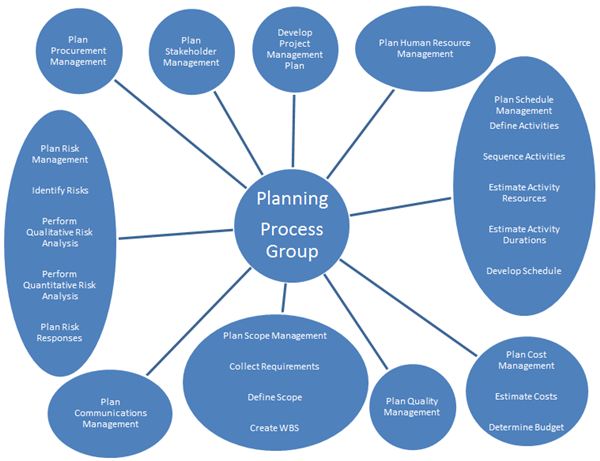 The planning phase will end up with all the necessary tools and instruments for each partner to be able to monitor  its own work and the integration with the project. Reference milestones will be put for each work package in order to maintain a good management of the project. B. Implementation Coordination and proper conduct of project activities will be done by each partner with the strong collaboration of the responsible of WP. This will involve organizing research, documentation, training programs, conducting training courses and/or conferences, workshops, round tables, will involve creating training materials, questionnaires, tests, evaluations, classroom materials. The interview method will be used in the selection of beneficiaries in courses.Methods for project coordination and progress in the implementation phase to be used: Work Breakdown Structure (WBS), Gantt chart, To Do list, minutes of meetings, skype based meetings, progress reports. Monitoring and control of the project requires a continuous comparison between what was planned and what is implemented in reality,  in order to realize compliance schedule deviation analysis. Project monitoring will be done following three main areas: compliance with costs in the budget, compliance with time needed for the achievement of activities, compliance in quality of services provided by the project. The methods used for reporting: progress reports and guiding project actions through to do lists, statistical processing techniques. C. Evaluation and project closureEvaluation of project accomplishments includes: evaluating achievement of the objectives, evaluating planned costs versus actual costs, assess target group and stakeholders’ satisfaction on the activities, evaluation of the project manager and team. In the closing phase of the project will proceed with the preparation and submission of the final report according to the information of the target audience about the results, publicly announcing the closing of the project and results. Methods used in closing the project: partners’ final report, financial report, final conclusion of the project, results’ evaluation. Also, the survey method will be used in assessing participants' satisfaction. The structure of the project will be based on Work Packages as follows:The team of partners Partners involved in this project proposal have a good experience in different areas of the project (sport, education, awareness campaign, e-learning platforms and so on). There is a history of partnership between some of the partners, therefore, the management mechanisms will be based on the learnings from previous projects of collaboating partnership. The total budget of the project is split between partners according with their involvement and assumed responsibilities:all partners agreed the financial arrangements of the project, including own contribution;all partners agreed on the project working plan (F4. Overview of all activities), agreed on timelines (Gantt chart), on general organisation and individual tasks and responsibilities;there is a consensus inside the consortium on working together to achieve maximum results.Taking into consideration the degree of expertise of the partners, mutual learning from each other is one of the basic principles of the project. There is much to be learned from the different ways different institutions from different countries respond to issues addressed in the project. By working together, organizations from seven EU countries can explore these differences and identify similarities, moving towards practices and structures that can cross the borders and become what could be called European.Subcontracting is justified only for those activities for which partners do not possess the required qualification, e.g. the short term formation programme for senior athletes or additional support for the e-learning production,  creation of webinars, production of project identity, the logo or the translation of the training materials in the national languages. Also catering costs for the informational round tables, workshops, conferences will be gathered within this cost category. All subcontracting will be engaged upon open-call procedures and services selected on the basis of best value for money (benefit –cost) ratio. Subcontracting procedures will be issued by the coordinator and made available for all partners during the start-up meeting in Bucharest.F.3. Quality control during project implementation Please describe:the existence and relevance of quality control measures to ensure that the project implementation is of high quality, completed in time and on budget, how the results will be achieved in the most economical way and on time, the coherence between the project activities and the use of budget, any potential risks involved in the implementation, how they might affect the objectives and results of activities and how they could be mitigated. Quality control measures to ensure project deploymentThe quality of the management system inside the project is the base of supporting the project in obtaining  the desired impact and delivering high quality results. As state institution, NISR, the coordinator has implemented its internal monitoring and control system, conforming to national regulations regarding public institutions; therefore, the system will also be applied during the entire life of the project and will guarantee the internal quality management.Based on its previous experience and the existing procedures, the coordinator will also monitor the activity of the partners, through timely reports, both on activities as well as financiary. NISR undertakes quality assurance for all activities, products and events within the project on the basis of evaluation reports produced by partners. NISR and partner P2 EILD will assure the dissemination activities, to be compiled by all partners and analyses the success rate of the project accordingly.Quality Management through Feedback Cycles for educational activities:Quality of the teaching materials both for the e-learning platform and the ones for the short term formation programme will be assessed and improved on the basis of responses of students. To this purpose, questionnaires for evaluation of the quality of training materials will be created and responses will be gathered. Quality of learning materials will also be evaluated by experienced academic professors and a final report containing the main findings will be presented.During the project life, two interim and one final report will be collected from partners. Each report will have an overview of the tasks already completed and the upcoming tasks, as well as a financiary part. The coordinator will compile the reports in an integral status presentation and will assume reporting to the financing Agency. The permanent contact with the project officer designated by the Agency is the key to a successful conclusion of the project.Achieving results in the most economical way and on time. Coherence with the budgetIn elaborating the necessary budget, coordinator and partners performed a realistic calculation of all costs related to the project deployment and implementation. As a general rule, all partners needed approval by their decision-making bodies of the amount of own contribution needed (co-financing).To minimize travel costs, kick-off meeting and final meeting are to be held in locations easy and cost-efficient accessible, near main transportation. Both Bucharest and Athens have international airports and are easy reachable from Central and Est European countries.Staff costs have been calculated taking into account the real time effort, multiplied by the real daily staff costs, as indicated by the EACEA documents related to ERASMUS plus.Communication cost will be reduced by the use of face-to-face skype conversations and on-line webminars. All documents will be presented in electronic format to avoid paper use as much as possible, including materials prepared for the e-learning platform and the ones for the short term formation programme.Subcontracting costs refer to activities for which partners do not possess the required qualification, e.g. the short term formation programme for senior athletes or additional support for the e-learning production,  creation of webinars, production of project identity, the logo or the translation of the training materials in the national languages. Also catering costs for the informational round tables, workshops, conferences will be gathered within this cost category.The financial management of the project will be assured by staff from the coordinating institution. Being a public institution, the coordinator has a sound internal monitoring and auditing control system and is regularly audited by its coordinating authority, the Ministry of Youth and Sport. Within the coordinator team, there is one person who is qualified internal auditor (TUV certification) and will be supervising the proper management of procedures and financial documents. During the kick-off meeting,  every participant will get an electronic map containing the project handbook, in order to have a good overview of the project activities and of the general work plan. The map will also contain the proposal, the budget, the financial regulations and other important project information, as well as templates for reporting on activities and financiary. Up-dates will be available if changes in project appear, including reporting system.Financial guidelines and procedures will be clarified during the kick-off meeting. Every third month there will be an internal financial check-up and every 6 month a financial intermediary and then final report. In this way reporting becomes easier for partners and the coordinator will have a good idea on how things evolve in each country.Risk analysis and mitigationIn order to facilitate the control over project management, its sustainability and obtaining assumed objectives and results, the Coordinator and partners carried out a potential risk analysis and defined activities aiming at its mitigation. The types of risk were analysed taking into consideration all the activities in the project.More than this, the project consortium to will develop a contingency plan in order to identify other possible upcoming risks for the project from the beginning till the end and also to develop appropriate mitigation strategies. There are numerous risks associated to international projects with a large number of partners. Some of these risks can be predicted and possible solutions can be proposed to allow a fast reaction. Probabilities and impact of arising risks will be discussed in the contingency plan and proposals of countermeasures and modalities to overcome these risks will be identified. The plan will be developed by the coordinator with the help of all partners at the beginning of the project.F.4. Overview of all activitiesNo.Activity and venueStart dateEnd dateTarget group(s)Description of activityWP1Dual career of athletes: awareness and statusDual career of athletes: awareness and statusDual career of athletes: awareness and statusDual career of athletes: awareness and statusDual career of athletes: awareness and statusWP1.1Kick-off meetingMonth 1Month 1Leader and partnersParticipants will get an electronic Project Map containing the project presentation, in order to have a good overview of the project activities and of the general work plan. The map will also contain the proposal, the budget, the financial regulations and other important project information, as well as templates for reporting on activities and financiary.WP1.2EU guidelines translatingMonth 1Month 3sport authoritiesEach partner will translate the EU guidelines for Dual Career in their own language. Translations will be freely available on Project portal.WP1.3Local  and punctual analysis of the EU guidelines applicationMonth 1Month 6sport authoritiesPartners will identify the target group. Aspects to be covered:needs and expectations of talented athletes and elite athletes in the participating countries;necessary skills in the approach of a dual career;good practices known to the interviewees’ in their country/regionhow to promote the project and its results to a larger mass of sports-persons. Each partner will analyse the national situation in terms of DC opportunities, in order to have a clear perspective in which it concerns   the real state of the dual-career situation and the approach at national level. National reports are expected for each participating country.WP1.4Good practices: identifying and sharingMonth 1Month 6sport authoritiesEU good practices and implementing measures will be identified and checked on applicability in the different countries. By collecting best practices on dual career of athletes at European, rather than national level, project partners have the possibility to see how the same challenges are dealt with by different cultures and contexts. A Handbook of Best Practices will be issued.WP1.5Questionnaire of needs and expectations regarding DCMonth 1Month 4talented athletes,elite athletesThe questionnaire will be elaborated by the coordinator of the project and it will be delivered to each partner to be adjusted and then translated in their own language.The Questionnaire of Needs and Expectations regarding Dual Career will focus on young athletes as well as senior athletes from Olympic and National teams, from different sports (team sports as well as individual sports).WP1.6Questionnaire: application and results interpretationMonth 4Month 6young and talented athletes from various sports disciplines (approx. 600 athletes)Each partner will apply the questionnaire to a relevant group of athletes. The questionnaire will be combined with a focus group that will gather people from similar backgrounds or experiences; thus several focus groups, based on their age, sport performance and sport discipline practiced, will be investigated to discuss the topic of dual career, either related to education or job market. The group will be guided by a moderator who will introduce the topic and will facilitate a coherent and natural discussion for the members of the group to participate. The data collected by each partner will be gathered by the project's coordinator who will do the statistical processing and interpretation. The Final interpretations report will be transmitted to each partner.WP1.7Partners’ round tableMonth 6Leader and partnersPartners with more experience in this area (Hungary, Italy) will provide knowledge for the other participants in the project, considering that good practices at European level and the implementation of these measures in other European countries gives added value to the project:comparative benchmarks, free discussions on further steps in locally enforcing the application of EU guidelines, strategies to be adopted. Round table will be coordinated by WP1 leader, HUPE, in Budapest. RT provisional title: Dual Career – Achievements and ChallengesWP2Advocacy and politicsAdvocacy and politicsAdvocacy and politicsAdvocacy and politicsAdvocacy and politicsWP2.1Gaps and weaknesses in the national public laws and regulations (sport, education and employment)Month 5Month12job market, education, sport authoritiesSuch an analysis will be made in each country and the results will be communicated to partners. The analysis will provide valuable information for shaping the direction of new political, educational and professional strategies. Based on this analysis, the topics for the next activities will be structured. Within this activity will be involved qualified experts in the areas mentioned above plus at least one expert in sport performance. National reports will be available on project portal.WP2.2Scientific Conference on Dual Career in Sport Month 10sport authorities, athletes, business market, education bodiesThe conference will be included in a bigger annual event, in Romania, called: the Annual International Conference in Sport Science organized by the National Institute for Sport Research.Provisional title: Toward a Common Approach for the Dual Career of AthletesAll partners are invited to present their work during the project, their findings and ideas regarding EU guidelines for Dual Career implementation in their own countries. WP2.3Policy proposals on dual career in sport to improve the effectiveness of the national legal framework and frame the advocacy opportunitiesMonth 12Month 17sport authorities and athletesRC will support a Study on educational rights for talented and elite young athletes, to explore how a legally enforceable right to education might be implemented in this particular case. Also, a regional Study on the process of career selection by former elite athletes from a larger range of sports with different ages of end-of-career moment is supported. All data collected will be gathered in a cohesive document aiming to create a coherent and assertive policy proposal on dual career in sport to improve the effectiveness of the national legal framework, for each of the countries involved in the project.WP2.4Round tables with policy decision makers (sport, education and employment) and other organizations, public bodies etc. Month 13Month 14Month 15business market, education field, sport authoritiesExperts in the field of education, sports and experts in the job-market domain and other organizations, public bodies etc. will be invited to three round tables and will provide information and possible solutions; external experts as well as project partners will be invited to participate.    RT1: Athletes and education – month 13   RT2: Athletes and the job market – month 14   RT3: Athletes and finance – month 15The main goal will be to create a new approach in legal, educational and professional terms regarding the dual career for athletes. The general purpose is to strengthen the dialogue between elite athletes, sports federations sport clubs and associations, ministries, universities, vocational institutions and stakeholders putting together the job-market representatives with the athletes, aiming to determine the compatibility degree between the targeted group of athletes, their personal resources and the opportunities offered.WP2.5Partners’ round tableMonth 17Leader, partners, sport authoritiesAt this stage, the project aims to elaborate a Handbook of policies and advocacy for implementing EU guidelines for dual career  which will be freely available on project’s portal.Round table will take place in Milan and will be coordinated by WP2 leader, UCSC.Provisional title: Advocacy and Policies in Implementing EU Guidelines for Dual Career. WP3Continuous education of athletesContinuous education of athletesContinuous education of athletesContinuous education of athletesContinuous education of athletesWP3.1Training materials and pilot formation programme preparationMonth 10Month 11young and talented athletesThe activity will involve creating training materials, questionnaires, tests, evaluations, classroom materials etc., which support the dual-career management and can create a strong informational support that could facilitate a smoother approach of dual-career for athletes.The activity involves preparing a Pilot Stage of Professional Formation for Senior Athletes to be deployed in Romania. Based on a trial, 20 senior elite athletes will be involved in a short term formation programme, at their choice between: developing computer skills, training for project management and entrepreneurship. WP3.2Pilot formation programme deploymentMonth 12Month 14young and talented athletesAt the completion of the pilot formation stage, diplomas recognized by the national Ministry of Education and the national Ministry of Labour will be awarded by the training organization.WP3.3E-learning platform -application and contentMonth 10Month 16The key element of the activity is the creation of the E-learning Platform, within the core of the project portal. The e-learning platform will help athletes keep up with their studies, the same way traditional education helps regular students and will allow these athletes to learn at their own pace and progress step-by-step by mastering all the necessary fundamentals. The E-content of the platform will be open to every person/organization willing to use the information for personal development purposes and will continue to be supported even after project’s final term by the developer partner.WP3.4Evaluation & conclusionsMonth 15Month 16sport authorities, athletes, job market, education bodiesEach partner will be responsible for evaluating the impact of the actions approached for rising the awareness regarding dual-careers and for facilitating the process and will create a report detailing the activities, the impact and the conclusions. These reports will be gathered in a common document which will be promoted during specific events.Performance indicators will measure project impact, outcomes and outputs that are monitored during project implementation to assess progress toward project objectives. They can also be used later to evaluate the project's overall achievement.WP4Dissemination campaignDissemination campaignDissemination campaignDissemination campaignDissemination campaignWP4.1Creating the image of the projectMonth 1Month 2partnersThe Image Of The Project will be created by partner EILD and project leader and will be promoted through all events related to the project.WP4.2Web development&update, Facebook page, Twitter pageMonth 2Month 18sport authorities, athletes, job market, educationThe Project Web Portal will gather all materials, reports and other deliverables issued by leader and partners and freely promote them for organizations and athletes.The main section will be created by EILD partner; the local sections will be created by each partner.Partner EILD will approach the target groups through partner organizations’ websites, dissemination materials, thematic portal on internet, e-mailing campaign, snowball effect on e-mailing campaign, workshops and seminars, participation in conferences, publications in media.Facebook and Twitter pages will contribute to project visibility.WP4.3Local promoting activitiesMonth 6Month 17sport authorities, athletes, job  market, educationPartner EILD will publish all dissemination materials agreed with the project leader (newsletters, leaflets, articles, brochure, flyer and poster) in English on project’s website, during concrete events related to the field of the project.The printed materials will be: leaflets, posters, presentations on the radio, press release, etc. It is the responsibility of each partner to translate and disseminate the materials. Deliverables and their timely issues are presented in table format in section H3.DisseminationWP4.4National workshops for disseminating project results and good practicesMonth 16Month 18sport authorities, athletes, business market, educationEach country will organize one Dissemination Workshop toward the project conclusion.RC will provide the resources for best practices related to the various aspects of athletes’ dual career. Also, RC will be a forum of discussions regarding the optimal path of implementing adequate plans of intervention for acquiring EU guidelines for dual career.WP4.5Final conferenceMonth 18leader, partners, targeted groups and organizationsThe dissemination of and during the Final International Conference is addressed to companies, academic staff, NGOs in entrepreneurship, umbrella organizations, networks, local and national authorities. The final meeting will take place in Greece and will be in charge of partner P2 EILD, accompanied by the coordinator NISR.WP5Project managementProject managementProject managementProject managementProject managementWP5.1Risk analysis and mitigationMonth 1Month 18leader & partnersIn order to facilitate the control over project management, its sustainability and obtaining assumed objectives and results, the Coordinator and partners will carry out a potential risk analysis and will define activities aiming at its mitigation. The types of risk will be analysed taking into consideration all the activities in the project. A provisional risk analysis and mitigation is presented in section F3.WP5.2Quality control of project implementation and outputsMonth 2Month 18leader & partnersThe quality of the management system inside the project is the base of supporting the project in obtaining  the desired impact and delivering high quality results. As state institution, NISR, the coordinator has implemented its internal monitoring and control system, conforming to national regulations regarding public institutions; therefore, the system will also be applied during the entire life of the project and will guarantee the internal quality of the project and its outputs.WP5.3ReportingMonth 6Month 12Month 17leader & partnersBased on its previous experience and the existing procedures, the coordinator will monitor the activity of the partners, through timely reports, both on activities as well as financial. NISR undertakes quality assurance for all activities, products and events within the project on the basis of evaluation reports produced by partners. The project comprises 2 Intermediate Reports and one Final Report per each partner.F.5. Selection of participants (to be filled in only if you apply for the not-for-profit European sport event)Please describe:the procedures set up for identification and selection of participants for the sport event,  including the selection of and cooperation with the sending organisations, how the participants will be involved in the sport event and what impact is expected on the individuals benefitting from the event, the support provided in terms of accommodation, insurances, etc., if applicable, how people with fewer opportunities will be involved in the sport event and which kind of support they need, the quality measures set up in the sending and receiving organisations for monitoring the overall number of participants and securing they come from the defined number of Programme Countries (see eligibility criteria for the respective call for proposal). NOT APPLICABLEG.1. Project team Please describe: the participation of people with expertise in appropriate fields such as sport policy and/or practice (training, competitions, coaching, etc.), with academic expertise as well as their ability to reach out wider audiences,the division of their responsibilities and tasks. Institutul National de Cercetare pentru Sport, Romania-  Coordinator (Public Body)Dan Boboc – Dan is the manager of the project due to his expertise in project management, proven in many national and internationally funded projects. Dan has a Ph.D. in Mechanical Engineering, being in the same time an accredited project manager and  internal auditor. Dan is also an evaluation expert at EACEA, for the Erasmus+sport programme. He is also associate professor at POLITEHNICA University in Bucharest. Along years, he organized many national events, workshops and scientific conferences. Alina Gherghisan – Alina will support the project coordination. Alina is a sport psychologist with relevant experience in counselling national and Olympic teams, mainly in rugby, artistic gymnastics and fencing. Alina is an excellent organizer and has a good experience with the implementation of EU projects.Loredana Dinu – Loredana is an elite athlete, World Champion in fencing. Graduate of two faculties (Communication & Public Relations, Physical Education and Sport) and focusing on her own future career, recently Loredana invented a smartphone application that earned  Best Use of Mobile prize in 2013 at ZF Mobilio Gala. Her desire is to help other athletes in successfully converting their careers at the end-of-performance moment.European Institute for Local Development, Greece- NGO partnerNikos Bogonikolos – Nikos is the president of EILD. He has over 25 years of experience in the field of EU project management. He has a solid education and training in mathematics and cybernetics, but he is also a sport fan, having a good expertise sport policy. He will coordinate the area of policy and advocacy for implementing EU guidelines in Dual Career.Triada Servou – Triada is a skilled project manager developing and coordinating projects in the field of education and training, inclusion of new technologies in the learning environment. She is also a qualified programmer and analyst and will be responsible with the construction and activation of the e-learning platform.Theoni Drimala – Theoni’s experience in coordination and management of European projects as European Project Consultant, joined to her experience as communication manager make her the ideal candidate to coordinate the Dissemination WP.Constantine the Philosopher University, Slovakia- University partnerJaromír Šimonek – Jaromir is a prominent University professor with a huge experience in national research projects and EU funded projects. At national level he is a member of the National Accreditation Committee for Awarding Licences for Education in Sport and the co-author of the Act on Sport, section on “Unified Education System in Sport”. As an itinerant professor, Jaromir taught educational sport classes in Austria (Graz), United Kingdom (Sheffield Halam University), Portugal (University of Coimbra), Romania (University of Oradea) and gathered a relevant experience from the interaction with sportspersons from all-around Europe.Asociatia INVENIO, Romania- NGO partnerOana Maria Calin – Oana is a young entrepreneur, actively involved in education and training (Adult learning,  Life-long learning, Types of learning). Combining a bachelor degree in economics with a master in communication, Oana shows a passion for moving the world around the ideas she is promoting. Project manager for Researchers’ Night in 2012, 2011, 2010, coordinating awareness campaign in 2013, and coordinating WP2 in 2008, 2007 she is also Senior Trainer and Project manager for 3 years strategic educational project for teenagers funded through structural funds www.despretinepentruviitorultau.ro (entrepreneurial skills through contest of virtual companies). PMI certification as project management professional. She will coordinate the pilot training stage of the selected senior athletes in Romania.Alexandru Caragea – Alex is a senior research scientist  who participated in a number of multi-year projects funded through competition - 5 at national level and 4 at European or international level, and he was the coordinator of a excellency grant offered by Romanian Academy.  As a civic activist, Alex held over 30 conferences regarding the applications complexity science in various fields such as sustainable development, knowledge-based society, managerial and entrepreneurship culture, futures studies and helped to organize over 20 summer schools and 2 associations (Invenio and PISC - Luxembourg). Dragos Versin – Dragos is an experienced entrepreneur, he has a wide expertize in training, communication and national communication events. As business partner in an important business magazine, he understands the business approach in Romanian market. He will be involved in creating the link between various stakeholders in Romania, and for delivering the communication skills training for sportive participants. Università Cattolica del Sacro Cuore, Italy- University partnerCaterina Gozzoli – Caterina is a University professor, an expert with many interventions in sport psychology. Caterina is leading the High School of Psychology Agostino Gemelli  and coordinates a second level Master in sport and psychological intervention. Along years, Caterina was implicated in coordination of various sport projects related to youth sport and sport as a tool of social inclusion.Chiara D’Angelo – Chiara holds a degree in Psychology, followed by an executive master in sport and psychosocial intervention. As a research scientist, Chiara has developed research tasks on evaluation of projects which use sport as a social tool.NGO My World, Bulgaria- NGO partnerGeorgi Yakaliev – Georgi has a doctoral degree in mechanical engineering as well as a postgraduate training stage in business management. Georgi has a long time experience as managing director both within trade companies, as well as NGOs. He coordinated the partner team for several EU funded projects in the area of sports, tourism and preserving national traditions and cultural heritage.University of Physical Education, Hungary-  University partnerTibor Kozsla -  Tibor is a key expert in the project, due to his relevant experience in Dual Career for Athletes. He was national delegate, expert to the EU Expert Group Education and Training in Sport (XG ETS) created by the Council in adopting its European Union Work Plan for Sport for 2011-2014 (one of the key activities was preparing a proposal for European guidelines on dual careers). He worked also as research expert, responsible for the dual career topic in preparation of chapters of the White Paper on Sport for Hungary in the related European/Hungarian dimension of sport. Currently, Tibor is Education Director of SportAccord,  for blended and on-line programme in three different education module structures offered to International Sport Federations and organisations.József Bognár – through his entire activity (17 years of university teaching in the area of physical education, senior sport and physical activity, integrated education of people with disabilities and disadvantaged), Jozsef combined PE teaching and talent identification in sport. He was and still is a promoter of dual career of young athletes, while teaching and conducting research in this field as well for university and for research programmes.Judit Farkas – Judit is a dynamic and skilled project coordinator, with a remarkable contribution in preparing chapters of the White Paper on Sport for Hungary in the related European/Hungarian dimension of sport funded by the EU Social Fund. She is also national delegate, expert to the EU Expert Group on Human Resource Management in Sport (before 2014, XG on Education and Training in Sport).University of Primorska, Science and Research Centre, Slovenia- University partnerRado Pišot - Rado is a full professor in the field of kinesiology. His expertise is in studying effects of physical inactivity on human organism. Recently he coordinated a 1.3 mio € EU funded project on Physical Activity and Nutrition for Active and Healthy Aging. He also co-coordinated five bed rest studies, financed by European Space Agency.Nika Pegan – Nika has a Bachelor of Social Anthropology and Cultural Studies and a Master of Science in  Philosophy and Theory of Visual Culture at the University of Primorska,  Faculty of Humanities. Currently, Nika is a skilled research scientist at the University of Primorska, Science and Research Centre, Institute for Kinesiology Research in Koper and also assistant at the study programme of Applied Kinesiology at the  University of Primorska.G.2. CVs of project team Please copy-paste the table as many times as necessary. Position in project Project coordinatorProject coordinatorProject coordinatorSurname, First nameBOBOC, DanBOBOC, DanBOBOC, DanOrganisationInstitutul National de Cercetare pentru Sport, RomaniaInstitutul National de Cercetare pentru Sport, RomaniaInstitutul National de Cercetare pentru Sport, RomaniaPosition/CategoryDeputy DirectorDeputy DirectorDeputy DirectorTelephone +40311024920+40311024920+40311024920Email  dan_boboc@sportscience.roWebsite www.sportscience.roWORK EXPERIENCE (please include all relevant positions):WORK EXPERIENCE (please include all relevant positions):WORK EXPERIENCE (please include all relevant positions):WORK EXPERIENCE (please include all relevant positions):Over 30 years of experience as University professor and research scientist.2001 – present: Deputy Director at National Institute for Sport Research (public institution)•	coordinating research laboratories and scientific research activity in sport, •	international collaboration projects•	project manager for national and EU funded projectsPrevious EU funded projects as partner team leader:•	ELYS (Educational Lab for European Young Sports Supporters) - Grant Agreement EAC/2011/0462•	PRO US ALL ( Promoting Urban Sport for All) - Grant Agreement EAC/2012/0551Researchers’ Night -  Grant 633297 in H2020Member of the Academic Board of Sport Science Review (DeGruiter publisher)EACEA expert for Erasmus+ Sport programmeAssociate professor at POLITEHNICA University of Bucharest (since 1983)Over 30 years of experience as University professor and research scientist.2001 – present: Deputy Director at National Institute for Sport Research (public institution)•	coordinating research laboratories and scientific research activity in sport, •	international collaboration projects•	project manager for national and EU funded projectsPrevious EU funded projects as partner team leader:•	ELYS (Educational Lab for European Young Sports Supporters) - Grant Agreement EAC/2011/0462•	PRO US ALL ( Promoting Urban Sport for All) - Grant Agreement EAC/2012/0551Researchers’ Night -  Grant 633297 in H2020Member of the Academic Board of Sport Science Review (DeGruiter publisher)EACEA expert for Erasmus+ Sport programmeAssociate professor at POLITEHNICA University of Bucharest (since 1983)Over 30 years of experience as University professor and research scientist.2001 – present: Deputy Director at National Institute for Sport Research (public institution)•	coordinating research laboratories and scientific research activity in sport, •	international collaboration projects•	project manager for national and EU funded projectsPrevious EU funded projects as partner team leader:•	ELYS (Educational Lab for European Young Sports Supporters) - Grant Agreement EAC/2011/0462•	PRO US ALL ( Promoting Urban Sport for All) - Grant Agreement EAC/2012/0551Researchers’ Night -  Grant 633297 in H2020Member of the Academic Board of Sport Science Review (DeGruiter publisher)EACEA expert for Erasmus+ Sport programmeAssociate professor at POLITEHNICA University of Bucharest (since 1983)Over 30 years of experience as University professor and research scientist.2001 – present: Deputy Director at National Institute for Sport Research (public institution)•	coordinating research laboratories and scientific research activity in sport, •	international collaboration projects•	project manager for national and EU funded projectsPrevious EU funded projects as partner team leader:•	ELYS (Educational Lab for European Young Sports Supporters) - Grant Agreement EAC/2011/0462•	PRO US ALL ( Promoting Urban Sport for All) - Grant Agreement EAC/2012/0551Researchers’ Night -  Grant 633297 in H2020Member of the Academic Board of Sport Science Review (DeGruiter publisher)EACEA expert for Erasmus+ Sport programmeAssociate professor at POLITEHNICA University of Bucharest (since 1983)EDUCATIONAL BACKGROUND (please detail all relevant studies):EDUCATIONAL BACKGROUND (please detail all relevant studies):EDUCATIONAL BACKGROUND (please detail all relevant studies):EDUCATIONAL BACKGROUND (please detail all relevant studies):1976-1981: Bachelor of science in mechanical engineering1992-1996: Ph.D. in Mechanical Engineering (POLITEHNICA University in Bucharest)2004: attested senior research scientist2009, 2013 certified project manager (CODECS, National Authority of Qualifications)2014: attested internal auditor (TUV,  National Authority of Qualifications)2015: certified manager for public sectors (National Authority of Qualifications)1976-1981: Bachelor of science in mechanical engineering1992-1996: Ph.D. in Mechanical Engineering (POLITEHNICA University in Bucharest)2004: attested senior research scientist2009, 2013 certified project manager (CODECS, National Authority of Qualifications)2014: attested internal auditor (TUV,  National Authority of Qualifications)2015: certified manager for public sectors (National Authority of Qualifications)1976-1981: Bachelor of science in mechanical engineering1992-1996: Ph.D. in Mechanical Engineering (POLITEHNICA University in Bucharest)2004: attested senior research scientist2009, 2013 certified project manager (CODECS, National Authority of Qualifications)2014: attested internal auditor (TUV,  National Authority of Qualifications)2015: certified manager for public sectors (National Authority of Qualifications)1976-1981: Bachelor of science in mechanical engineering1992-1996: Ph.D. in Mechanical Engineering (POLITEHNICA University in Bucharest)2004: attested senior research scientist2009, 2013 certified project manager (CODECS, National Authority of Qualifications)2014: attested internal auditor (TUV,  National Authority of Qualifications)2015: certified manager for public sectors (National Authority of Qualifications)Position in project Project team member, NISR team coordinatorProject team member, NISR team coordinatorProject team member, NISR team coordinatorSurname, First nameGHERGHISAN, AlinaGHERGHISAN, AlinaGHERGHISAN, AlinaOrganisationInstitutul National de Cercetare pentru Sport, RomaniaInstitutul National de Cercetare pentru Sport, RomaniaInstitutul National de Cercetare pentru Sport, RomaniaPosition/CategoryDepartment coordinatorDepartment coordinatorDepartment coordinatorTelephone +40311024912+40311024912+40311024912Email  alina.anghel@sportscience.roWebsite www.sportscience.roWORK EXPERIENCE (please include all relevant positions):WORK EXPERIENCE (please include all relevant positions):WORK EXPERIENCE (please include all relevant positions):WORK EXPERIENCE (please include all relevant positions):- over 10 years of experience in the field of sport as a Research Scientist and Sports Psychologist - Psychological counselling of the elite-athletes, Psycho-diagnosis of the top-athletes, Scientific assistance – individual or group- Research activities, elaborating over 35 scientific papers or articles, - Training for coaches – courses and workshops on Sports Psychology- Development of research projects and participation as a member of the project team: Project ID / SMIS Code: 1669/47909, Contract finance no: 547 / 29.08.2013 – PERFORM - Innovation activities for diagnosis, intervention and support for human performance: 2013-2014, Project Director- Participation in activities of EC-funded projects: ELYS (Educational Lab for European Young Sports Supporters) Project funded by the European Commission Preparatory Actions direction in the Field of Sport, call the EAC/18/2011 Action Area -  Prevention and fight against violence and intolerance in sport - team member (2012-2013);  PRO US ALL Promoting Urban Sport for All, financed by EC - Preparatory Actions in the Field of Sport, sport promotion action at the municipal level, Grant Agreement EAC / 2011/0462 member of the project team (2013-2014 )- over 10 years of experience in the field of sport as a Research Scientist and Sports Psychologist - Psychological counselling of the elite-athletes, Psycho-diagnosis of the top-athletes, Scientific assistance – individual or group- Research activities, elaborating over 35 scientific papers or articles, - Training for coaches – courses and workshops on Sports Psychology- Development of research projects and participation as a member of the project team: Project ID / SMIS Code: 1669/47909, Contract finance no: 547 / 29.08.2013 – PERFORM - Innovation activities for diagnosis, intervention and support for human performance: 2013-2014, Project Director- Participation in activities of EC-funded projects: ELYS (Educational Lab for European Young Sports Supporters) Project funded by the European Commission Preparatory Actions direction in the Field of Sport, call the EAC/18/2011 Action Area -  Prevention and fight against violence and intolerance in sport - team member (2012-2013);  PRO US ALL Promoting Urban Sport for All, financed by EC - Preparatory Actions in the Field of Sport, sport promotion action at the municipal level, Grant Agreement EAC / 2011/0462 member of the project team (2013-2014 )- over 10 years of experience in the field of sport as a Research Scientist and Sports Psychologist - Psychological counselling of the elite-athletes, Psycho-diagnosis of the top-athletes, Scientific assistance – individual or group- Research activities, elaborating over 35 scientific papers or articles, - Training for coaches – courses and workshops on Sports Psychology- Development of research projects and participation as a member of the project team: Project ID / SMIS Code: 1669/47909, Contract finance no: 547 / 29.08.2013 – PERFORM - Innovation activities for diagnosis, intervention and support for human performance: 2013-2014, Project Director- Participation in activities of EC-funded projects: ELYS (Educational Lab for European Young Sports Supporters) Project funded by the European Commission Preparatory Actions direction in the Field of Sport, call the EAC/18/2011 Action Area -  Prevention and fight against violence and intolerance in sport - team member (2012-2013);  PRO US ALL Promoting Urban Sport for All, financed by EC - Preparatory Actions in the Field of Sport, sport promotion action at the municipal level, Grant Agreement EAC / 2011/0462 member of the project team (2013-2014 )- over 10 years of experience in the field of sport as a Research Scientist and Sports Psychologist - Psychological counselling of the elite-athletes, Psycho-diagnosis of the top-athletes, Scientific assistance – individual or group- Research activities, elaborating over 35 scientific papers or articles, - Training for coaches – courses and workshops on Sports Psychology- Development of research projects and participation as a member of the project team: Project ID / SMIS Code: 1669/47909, Contract finance no: 547 / 29.08.2013 – PERFORM - Innovation activities for diagnosis, intervention and support for human performance: 2013-2014, Project Director- Participation in activities of EC-funded projects: ELYS (Educational Lab for European Young Sports Supporters) Project funded by the European Commission Preparatory Actions direction in the Field of Sport, call the EAC/18/2011 Action Area -  Prevention and fight against violence and intolerance in sport - team member (2012-2013);  PRO US ALL Promoting Urban Sport for All, financed by EC - Preparatory Actions in the Field of Sport, sport promotion action at the municipal level, Grant Agreement EAC / 2011/0462 member of the project team (2013-2014 )EDUCATIONAL BACKGROUND (please detail all relevant studies):EDUCATIONAL BACKGROUND (please detail all relevant studies):EDUCATIONAL BACKGROUND (please detail all relevant studies):EDUCATIONAL BACKGROUND (please detail all relevant studies):2015 – Trainer Diploma2012 – Project Manager Diploma2012 - Psychological Excellence for Elite Performance (PE4EP) - FEPSAC - European Federation of Sport Psychology, Paris (France) 2011 - PhD in Physical Education and Sport (Sport Psychology) - Thesis title: “The implication of the psychological factor in the aetiology of sports injuries and medical conditions in rugby”, University of Pitesti2007 - Bachelor’s Degree in Psychology, University of Bucharest2015 – Trainer Diploma2012 – Project Manager Diploma2012 - Psychological Excellence for Elite Performance (PE4EP) - FEPSAC - European Federation of Sport Psychology, Paris (France) 2011 - PhD in Physical Education and Sport (Sport Psychology) - Thesis title: “The implication of the psychological factor in the aetiology of sports injuries and medical conditions in rugby”, University of Pitesti2007 - Bachelor’s Degree in Psychology, University of Bucharest2015 – Trainer Diploma2012 – Project Manager Diploma2012 - Psychological Excellence for Elite Performance (PE4EP) - FEPSAC - European Federation of Sport Psychology, Paris (France) 2011 - PhD in Physical Education and Sport (Sport Psychology) - Thesis title: “The implication of the psychological factor in the aetiology of sports injuries and medical conditions in rugby”, University of Pitesti2007 - Bachelor’s Degree in Psychology, University of Bucharest2015 – Trainer Diploma2012 – Project Manager Diploma2012 - Psychological Excellence for Elite Performance (PE4EP) - FEPSAC - European Federation of Sport Psychology, Paris (France) 2011 - PhD in Physical Education and Sport (Sport Psychology) - Thesis title: “The implication of the psychological factor in the aetiology of sports injuries and medical conditions in rugby”, University of Pitesti2007 - Bachelor’s Degree in Psychology, University of BucharestPosition in project Partner organization team leaderPartner organization team leaderPartner organization team leaderSurname, First nameBOGONIKOLOS, NikosBOGONIKOLOS, NikosBOGONIKOLOS, NikosOrganisationEuropean Institute for Local Development, GreeceEuropean Institute for Local Development, GreeceEuropean Institute for Local Development, GreecePosition/CategoryPresident President President Telephone +302310244335, +302310244335, +302310244335, Emailinfo@eurolocaldevelopment.orgWebsite www.eurolocaldevelopment.orgWORK EXPERIENCE (please include all relevant positions):WORK EXPERIENCE (please include all relevant positions):WORK EXPERIENCE (please include all relevant positions):WORK EXPERIENCE (please include all relevant positions):Dr Nikos Bogonikolos, president of EILD, has over 25 years of experience in the field of EU project management.Dr Nikos Bogonikolos, president of EILD, has over 25 years of experience in the field of EU project management.Dr Nikos Bogonikolos, president of EILD, has over 25 years of experience in the field of EU project management.Dr Nikos Bogonikolos, president of EILD, has over 25 years of experience in the field of EU project management.EDUCATIONAL BACKGROUND (please detail all relevant studies):EDUCATIONAL BACKGROUND (please detail all relevant studies):EDUCATIONAL BACKGROUND (please detail all relevant studies):EDUCATIONAL BACKGROUND (please detail all relevant studies):1981: 2nd High School of Kilkis1981-85: Degree Graduate of the Department of Mathematics Diploma, University of Patras 1985-87: Postgraduate Research at the Department of Mathematics, University of Patras, specialized in “Problem solving procedures”.2000-2002: MSc, Department of Cybernetics, Kharkov National Economic University, Kharkov, Ukraine.2002 – 2005: Doctorate thesis entitled: “Models of anticipatory management in factory financial activity”, Kharkov National Economic University, Kharkov, Ukraine.1981: 2nd High School of Kilkis1981-85: Degree Graduate of the Department of Mathematics Diploma, University of Patras 1985-87: Postgraduate Research at the Department of Mathematics, University of Patras, specialized in “Problem solving procedures”.2000-2002: MSc, Department of Cybernetics, Kharkov National Economic University, Kharkov, Ukraine.2002 – 2005: Doctorate thesis entitled: “Models of anticipatory management in factory financial activity”, Kharkov National Economic University, Kharkov, Ukraine.1981: 2nd High School of Kilkis1981-85: Degree Graduate of the Department of Mathematics Diploma, University of Patras 1985-87: Postgraduate Research at the Department of Mathematics, University of Patras, specialized in “Problem solving procedures”.2000-2002: MSc, Department of Cybernetics, Kharkov National Economic University, Kharkov, Ukraine.2002 – 2005: Doctorate thesis entitled: “Models of anticipatory management in factory financial activity”, Kharkov National Economic University, Kharkov, Ukraine.1981: 2nd High School of Kilkis1981-85: Degree Graduate of the Department of Mathematics Diploma, University of Patras 1985-87: Postgraduate Research at the Department of Mathematics, University of Patras, specialized in “Problem solving procedures”.2000-2002: MSc, Department of Cybernetics, Kharkov National Economic University, Kharkov, Ukraine.2002 – 2005: Doctorate thesis entitled: “Models of anticipatory management in factory financial activity”, Kharkov National Economic University, Kharkov, Ukraine.Position in project Partner team member (technical)Partner team member (technical)Partner team member (technical)Surname, First nameSERVOU, TriadaSERVOU, TriadaSERVOU, TriadaOrganisationEuropean Institute for Local Development, GreeceEuropean Institute for Local Development, GreeceEuropean Institute for Local Development, GreecePosition/CategoryEuropean Project ConsultantEuropean Project ConsultantEuropean Project ConsultantTelephone +302310244335, +302310244335, +302310244335, Emailinfo@eurolocaldevelopment.orgWebsite www.eurolocaldevelopment.orgWORK EXPERIENCE (please include all relevant positions):WORK EXPERIENCE (please include all relevant positions):WORK EXPERIENCE (please include all relevant positions):WORK EXPERIENCE (please include all relevant positions):06/01/2010 →present: Project Manager  at European Institute for Local Development developing and coordinating projects in the field of education and training, inclusion of new technologies in the learning environment, testing and implementation of educational programs in Greek schools. 01/06/2004→present: Owner - Teaching and Management IN TOUCH School of foreign languages 01/04/1998 - 10/04/2001: Owner - Athenais Travel Agency, Athens01/09/1994 - 30/06/1998: PA Public Relations, Translations at Candia Shipping Company,Platonos, 10627 Piraeus (Greece)06/01/2010 →present: Project Manager  at European Institute for Local Development developing and coordinating projects in the field of education and training, inclusion of new technologies in the learning environment, testing and implementation of educational programs in Greek schools. 01/06/2004→present: Owner - Teaching and Management IN TOUCH School of foreign languages 01/04/1998 - 10/04/2001: Owner - Athenais Travel Agency, Athens01/09/1994 - 30/06/1998: PA Public Relations, Translations at Candia Shipping Company,Platonos, 10627 Piraeus (Greece)06/01/2010 →present: Project Manager  at European Institute for Local Development developing and coordinating projects in the field of education and training, inclusion of new technologies in the learning environment, testing and implementation of educational programs in Greek schools. 01/06/2004→present: Owner - Teaching and Management IN TOUCH School of foreign languages 01/04/1998 - 10/04/2001: Owner - Athenais Travel Agency, Athens01/09/1994 - 30/06/1998: PA Public Relations, Translations at Candia Shipping Company,Platonos, 10627 Piraeus (Greece)06/01/2010 →present: Project Manager  at European Institute for Local Development developing and coordinating projects in the field of education and training, inclusion of new technologies in the learning environment, testing and implementation of educational programs in Greek schools. 01/06/2004→present: Owner - Teaching and Management IN TOUCH School of foreign languages 01/04/1998 - 10/04/2001: Owner - Athenais Travel Agency, Athens01/09/1994 - 30/06/1998: PA Public Relations, Translations at Candia Shipping Company,Platonos, 10627 Piraeus (Greece)EDUCATIONAL BACKGROUND (please detail all relevant studies):EDUCATIONAL BACKGROUND (please detail all relevant studies):EDUCATIONAL BACKGROUND (please detail all relevant studies):EDUCATIONAL BACKGROUND (please detail all relevant studies):10/10/1988 - 10/06/1992:English Studies at National and Kapodistrian University of Athens06/10/1988 - 10/07/1991: Programmer and Analyst, CONTROL DATA TECHNOLOGY INSTITUTION10/06/1991 - 10/06/1993: qualification awarded -RSA Methodology in Teaching foreign languages10/10/1988 - 10/06/1992:English Studies at National and Kapodistrian University of Athens06/10/1988 - 10/07/1991: Programmer and Analyst, CONTROL DATA TECHNOLOGY INSTITUTION10/06/1991 - 10/06/1993: qualification awarded -RSA Methodology in Teaching foreign languages10/10/1988 - 10/06/1992:English Studies at National and Kapodistrian University of Athens06/10/1988 - 10/07/1991: Programmer and Analyst, CONTROL DATA TECHNOLOGY INSTITUTION10/06/1991 - 10/06/1993: qualification awarded -RSA Methodology in Teaching foreign languages10/10/1988 - 10/06/1992:English Studies at National and Kapodistrian University of Athens06/10/1988 - 10/07/1991: Programmer and Analyst, CONTROL DATA TECHNOLOGY INSTITUTION10/06/1991 - 10/06/1993: qualification awarded -RSA Methodology in Teaching foreign languagesPosition in project Partner team member (administrative)Partner team member (administrative)Partner team member (administrative)Surname, First nameDRIMALA, TheoniDRIMALA, TheoniDRIMALA, TheoniOrganisationEuropean Institute for Local Development, GreeceEuropean Institute for Local Development, GreeceEuropean Institute for Local Development, GreecePosition/CategoryEuropean Project ConsultantEuropean Project ConsultantEuropean Project ConsultantTelephone +302310244335, +302310244335, +302310244335, Emailinfo@eurolocaldevelopment.orgWebsite www.eurolocaldevelopment.orgWORK EXPERIENCE (please include all relevant positions):WORK EXPERIENCE (please include all relevant positions):WORK EXPERIENCE (please include all relevant positions):WORK EXPERIENCE (please include all relevant positions):October 2014-present: European Project Consultant at European Institute for Local Developmentwriting proposals, coordination and management of European projects (COSME, ERASMUS+, Europe for Citizens, Horizon 2020, etc.).October 2012-September 2014: European Project Manager at NGO European Expressioncoordination and management in co-funded projects from NSRF 2007-2013 and European Commission projects.communication Manager on behalf of NGO European October 2014-present: European Project Consultant at European Institute for Local Developmentwriting proposals, coordination and management of European projects (COSME, ERASMUS+, Europe for Citizens, Horizon 2020, etc.).October 2012-September 2014: European Project Manager at NGO European Expressioncoordination and management in co-funded projects from NSRF 2007-2013 and European Commission projects.communication Manager on behalf of NGO European October 2014-present: European Project Consultant at European Institute for Local Developmentwriting proposals, coordination and management of European projects (COSME, ERASMUS+, Europe for Citizens, Horizon 2020, etc.).October 2012-September 2014: European Project Manager at NGO European Expressioncoordination and management in co-funded projects from NSRF 2007-2013 and European Commission projects.communication Manager on behalf of NGO European October 2014-present: European Project Consultant at European Institute for Local Developmentwriting proposals, coordination and management of European projects (COSME, ERASMUS+, Europe for Citizens, Horizon 2020, etc.).October 2012-September 2014: European Project Manager at NGO European Expressioncoordination and management in co-funded projects from NSRF 2007-2013 and European Commission projects.communication Manager on behalf of NGO European EDUCATIONAL BACKGROUND (please detail all relevant studies):EDUCATIONAL BACKGROUND (please detail all relevant studies):EDUCATIONAL BACKGROUND (please detail all relevant studies):EDUCATIONAL BACKGROUND (please detail all relevant studies):September 2012 - October 2012: Traineeship, Hellenic Centre for European Studies (Research Centre)Studying the Euro-Mediterranean affairs in EUROMEDO (Euro-Mediterranean Observatory)September 2012 - October 2012: Traineeship, Hellenic Centre for European Studies (Research Centre)Studying the Euro-Mediterranean affairs in EUROMEDO (Euro-Mediterranean Observatory)September 2012 - October 2012: Traineeship, Hellenic Centre for European Studies (Research Centre)Studying the Euro-Mediterranean affairs in EUROMEDO (Euro-Mediterranean Observatory)September 2012 - October 2012: Traineeship, Hellenic Centre for European Studies (Research Centre)Studying the Euro-Mediterranean affairs in EUROMEDO (Euro-Mediterranean Observatory)Position in project Partner organization representativePartner organization representativePartner organization representativeSurname, First nameŠIMONEK, JaromírŠIMONEK, JaromírŠIMONEK, JaromírOrganisationConstantine the Philosopher University – Faculty of Education, Nitra, SlovakiaConstantine the Philosopher University – Faculty of Education, Nitra, SlovakiaConstantine the Philosopher University – Faculty of Education, Nitra, SlovakiaPosition/CategoryFull-time professor in the field: sport educologyFull-time professor in the field: sport educologyFull-time professor in the field: sport educologyTelephone +421 903 203 224+421 903 203 224+421 903 203 224Emailjsimonek@ukf.skWebsite www.pf.ukf.skWORK EXPERIENCE (please include all relevant positions):WORK EXPERIENCE (please include all relevant positions):WORK EXPERIENCE (please include all relevant positions):WORK EXPERIENCE (please include all relevant positions):Leader of several international ESF and ERASMUS projects:1. ESF -> SOP ĽZ 2005/1-111 – Slovak teacher competent for Europe -1/2006 – 12/2007.2. Erasmus Lifelong Learning Programme - Intensive Programmes (IP) č. 8203-0543/IP/NITRA01 Breaking the borders through physical activity and sport. National Agency SAAIC. 2008/2009.3. NIL-I-010 Improving language skills for the preparation of quality Joint Degrees.  2008/9 through 2010/11. 4. Operation programme: Education: ITMS 26110230096: „Innovation of study programmes at the Faculty& of education CPU in Nitra in order to improve the quality of educational process“ (9/2013-8/2015) Provider: Agency of the Slovak Ministry of Education for structural funds of EÚ. Operation programme: Education. Allocated financial means for 2014 – 152 388 €.5. Project ESF – National project „Improving the qualification of P.E. & Sport teachers“. Operation programme Education. Modern education for knowledge society/Project is co-financed from EU sources.Jaromír Šimonek has been the coordinator and co-solutionist of more than 20 national research projects, which were financially supported.Jaromír Šimonek has been a member of the National Accreditation Committee for Awarding Licences for Education in Sport and the co-author of the Act on Sport, section on “Unified Education System in Sport”.Leader of several international ESF and ERASMUS projects:1. ESF -> SOP ĽZ 2005/1-111 – Slovak teacher competent for Europe -1/2006 – 12/2007.2. Erasmus Lifelong Learning Programme - Intensive Programmes (IP) č. 8203-0543/IP/NITRA01 Breaking the borders through physical activity and sport. National Agency SAAIC. 2008/2009.3. NIL-I-010 Improving language skills for the preparation of quality Joint Degrees.  2008/9 through 2010/11. 4. Operation programme: Education: ITMS 26110230096: „Innovation of study programmes at the Faculty& of education CPU in Nitra in order to improve the quality of educational process“ (9/2013-8/2015) Provider: Agency of the Slovak Ministry of Education for structural funds of EÚ. Operation programme: Education. Allocated financial means for 2014 – 152 388 €.5. Project ESF – National project „Improving the qualification of P.E. & Sport teachers“. Operation programme Education. Modern education for knowledge society/Project is co-financed from EU sources.Jaromír Šimonek has been the coordinator and co-solutionist of more than 20 national research projects, which were financially supported.Jaromír Šimonek has been a member of the National Accreditation Committee for Awarding Licences for Education in Sport and the co-author of the Act on Sport, section on “Unified Education System in Sport”.Leader of several international ESF and ERASMUS projects:1. ESF -> SOP ĽZ 2005/1-111 – Slovak teacher competent for Europe -1/2006 – 12/2007.2. Erasmus Lifelong Learning Programme - Intensive Programmes (IP) č. 8203-0543/IP/NITRA01 Breaking the borders through physical activity and sport. National Agency SAAIC. 2008/2009.3. NIL-I-010 Improving language skills for the preparation of quality Joint Degrees.  2008/9 through 2010/11. 4. Operation programme: Education: ITMS 26110230096: „Innovation of study programmes at the Faculty& of education CPU in Nitra in order to improve the quality of educational process“ (9/2013-8/2015) Provider: Agency of the Slovak Ministry of Education for structural funds of EÚ. Operation programme: Education. Allocated financial means for 2014 – 152 388 €.5. Project ESF – National project „Improving the qualification of P.E. & Sport teachers“. Operation programme Education. Modern education for knowledge society/Project is co-financed from EU sources.Jaromír Šimonek has been the coordinator and co-solutionist of more than 20 national research projects, which were financially supported.Jaromír Šimonek has been a member of the National Accreditation Committee for Awarding Licences for Education in Sport and the co-author of the Act on Sport, section on “Unified Education System in Sport”.Leader of several international ESF and ERASMUS projects:1. ESF -> SOP ĽZ 2005/1-111 – Slovak teacher competent for Europe -1/2006 – 12/2007.2. Erasmus Lifelong Learning Programme - Intensive Programmes (IP) č. 8203-0543/IP/NITRA01 Breaking the borders through physical activity and sport. National Agency SAAIC. 2008/2009.3. NIL-I-010 Improving language skills for the preparation of quality Joint Degrees.  2008/9 through 2010/11. 4. Operation programme: Education: ITMS 26110230096: „Innovation of study programmes at the Faculty& of education CPU in Nitra in order to improve the quality of educational process“ (9/2013-8/2015) Provider: Agency of the Slovak Ministry of Education for structural funds of EÚ. Operation programme: Education. Allocated financial means for 2014 – 152 388 €.5. Project ESF – National project „Improving the qualification of P.E. & Sport teachers“. Operation programme Education. Modern education for knowledge society/Project is co-financed from EU sources.Jaromír Šimonek has been the coordinator and co-solutionist of more than 20 national research projects, which were financially supported.Jaromír Šimonek has been a member of the National Accreditation Committee for Awarding Licences for Education in Sport and the co-author of the Act on Sport, section on “Unified Education System in Sport”.EDUCATIONAL BACKGROUND (please detail all relevant studies):EDUCATIONAL BACKGROUND (please detail all relevant studies):EDUCATIONAL BACKGROUND (please detail all relevant studies):EDUCATIONAL BACKGROUND (please detail all relevant studies):Comenius University in Bratislava, Faculty of Physical Education &Sport (1982)PhD. Comenius University in Bratislava (1996)Habilitation in the field: Sport educology (2002)Inauguration in the field: Kinanthropology (2008) in Olomouc (Czech R.)Study stages: University of Graz, 1 week: Theory and Didactics of skiing (March/1991)Sheffield Halam University, United Kingdom. 2 weeks: Distance Education (May/2000)University of Coimbra, Faculty of Sports, Portugal. Erasmus/Socrates program – 1 week of lecturing on Didactics of Volleyball (May/2005).University of Oradea, Faculty of Physical Education & Sport, Romania. Erasmus/Socrates programme – lecturing on Kinanthropometry (October/2006). University of Sunderland, United Kingdom. Erasmus/Socrates programme - 1 week (May/2008)University of Levanger, Norway. Socrates programme – 1 week (September/2009)University of Levanger, Norway. Socrates programme – 5 days (September/2010)Comenius University in Bratislava, Faculty of Physical Education &Sport (1982)PhD. Comenius University in Bratislava (1996)Habilitation in the field: Sport educology (2002)Inauguration in the field: Kinanthropology (2008) in Olomouc (Czech R.)Study stages: University of Graz, 1 week: Theory and Didactics of skiing (March/1991)Sheffield Halam University, United Kingdom. 2 weeks: Distance Education (May/2000)University of Coimbra, Faculty of Sports, Portugal. Erasmus/Socrates program – 1 week of lecturing on Didactics of Volleyball (May/2005).University of Oradea, Faculty of Physical Education & Sport, Romania. Erasmus/Socrates programme – lecturing on Kinanthropometry (October/2006). University of Sunderland, United Kingdom. Erasmus/Socrates programme - 1 week (May/2008)University of Levanger, Norway. Socrates programme – 1 week (September/2009)University of Levanger, Norway. Socrates programme – 5 days (September/2010)Comenius University in Bratislava, Faculty of Physical Education &Sport (1982)PhD. Comenius University in Bratislava (1996)Habilitation in the field: Sport educology (2002)Inauguration in the field: Kinanthropology (2008) in Olomouc (Czech R.)Study stages: University of Graz, 1 week: Theory and Didactics of skiing (March/1991)Sheffield Halam University, United Kingdom. 2 weeks: Distance Education (May/2000)University of Coimbra, Faculty of Sports, Portugal. Erasmus/Socrates program – 1 week of lecturing on Didactics of Volleyball (May/2005).University of Oradea, Faculty of Physical Education & Sport, Romania. Erasmus/Socrates programme – lecturing on Kinanthropometry (October/2006). University of Sunderland, United Kingdom. Erasmus/Socrates programme - 1 week (May/2008)University of Levanger, Norway. Socrates programme – 1 week (September/2009)University of Levanger, Norway. Socrates programme – 5 days (September/2010)Comenius University in Bratislava, Faculty of Physical Education &Sport (1982)PhD. Comenius University in Bratislava (1996)Habilitation in the field: Sport educology (2002)Inauguration in the field: Kinanthropology (2008) in Olomouc (Czech R.)Study stages: University of Graz, 1 week: Theory and Didactics of skiing (March/1991)Sheffield Halam University, United Kingdom. 2 weeks: Distance Education (May/2000)University of Coimbra, Faculty of Sports, Portugal. Erasmus/Socrates program – 1 week of lecturing on Didactics of Volleyball (May/2005).University of Oradea, Faculty of Physical Education & Sport, Romania. Erasmus/Socrates programme – lecturing on Kinanthropometry (October/2006). University of Sunderland, United Kingdom. Erasmus/Socrates programme - 1 week (May/2008)University of Levanger, Norway. Socrates programme – 1 week (September/2009)University of Levanger, Norway. Socrates programme – 5 days (September/2010)Position in project Partner organization representativePartner organization representativePartner organization representativeSurname, First nameCALIN, Oana Maria CALIN, Oana Maria CALIN, Oana Maria OrganisationAsociatia INVENIO, RomaniaAsociatia INVENIO, RomaniaAsociatia INVENIO, RomaniaPosition/CategoryPresidentPresidentPresidentTelephone 004074201010400407420101040040742010104Emailoanamaria@yahoo.comWebsite www.invenium.roWORK EXPERIENCE (please include all relevant positions):WORK EXPERIENCE (please include all relevant positions):WORK EXPERIENCE (please include all relevant positions):WORK EXPERIENCE (please include all relevant positions):Project manager for Researchers’ Night in 2014-2015,2012, 2011, 2010, Coordinating awareness campaign in 2013, and coordinating WP2 in 2008, 2007Senior Trainer and Senior Project manager in training programs for adults in Romania since 1999 Project manager for 3 years in a strategic educational project for teenagers funded through structural funds www.despretinepentruviitorultau.ro (entrepreneurial skills through contest of virtual companies)Project manager for Researchers’ Night in 2014-2015,2012, 2011, 2010, Coordinating awareness campaign in 2013, and coordinating WP2 in 2008, 2007Senior Trainer and Senior Project manager in training programs for adults in Romania since 1999 Project manager for 3 years in a strategic educational project for teenagers funded through structural funds www.despretinepentruviitorultau.ro (entrepreneurial skills through contest of virtual companies)Project manager for Researchers’ Night in 2014-2015,2012, 2011, 2010, Coordinating awareness campaign in 2013, and coordinating WP2 in 2008, 2007Senior Trainer and Senior Project manager in training programs for adults in Romania since 1999 Project manager for 3 years in a strategic educational project for teenagers funded through structural funds www.despretinepentruviitorultau.ro (entrepreneurial skills through contest of virtual companies)Project manager for Researchers’ Night in 2014-2015,2012, 2011, 2010, Coordinating awareness campaign in 2013, and coordinating WP2 in 2008, 2007Senior Trainer and Senior Project manager in training programs for adults in Romania since 1999 Project manager for 3 years in a strategic educational project for teenagers funded through structural funds www.despretinepentruviitorultau.ro (entrepreneurial skills through contest of virtual companies)EDUCATIONAL BACKGROUND (please detail all relevant studies):EDUCATIONAL BACKGROUND (please detail all relevant studies):EDUCATIONAL BACKGROUND (please detail all relevant studies):EDUCATIONAL BACKGROUND (please detail all relevant studies):2014- present: PhD student, Communication Doctoral Studies, Bucharest University, Romania, ISCED 72014: PMP (project manager professional) certified by PMI International2006-2009: Master in Communication and human resources, SNSPA, Bucharest, Romania, ISCED 61998-2002: Bachelor in Economics, ASE, Bucharest, Romania, ISCED 52008- Certified Trainer  (CNPFCA accredited)  Adult learning,  Life-long learning, Types of learningSchultz Consulting SRL, Bucharest, Romania2014- present: PhD student, Communication Doctoral Studies, Bucharest University, Romania, ISCED 72014: PMP (project manager professional) certified by PMI International2006-2009: Master in Communication and human resources, SNSPA, Bucharest, Romania, ISCED 61998-2002: Bachelor in Economics, ASE, Bucharest, Romania, ISCED 52008- Certified Trainer  (CNPFCA accredited)  Adult learning,  Life-long learning, Types of learningSchultz Consulting SRL, Bucharest, Romania2014- present: PhD student, Communication Doctoral Studies, Bucharest University, Romania, ISCED 72014: PMP (project manager professional) certified by PMI International2006-2009: Master in Communication and human resources, SNSPA, Bucharest, Romania, ISCED 61998-2002: Bachelor in Economics, ASE, Bucharest, Romania, ISCED 52008- Certified Trainer  (CNPFCA accredited)  Adult learning,  Life-long learning, Types of learningSchultz Consulting SRL, Bucharest, Romania2014- present: PhD student, Communication Doctoral Studies, Bucharest University, Romania, ISCED 72014: PMP (project manager professional) certified by PMI International2006-2009: Master in Communication and human resources, SNSPA, Bucharest, Romania, ISCED 61998-2002: Bachelor in Economics, ASE, Bucharest, Romania, ISCED 52008- Certified Trainer  (CNPFCA accredited)  Adult learning,  Life-long learning, Types of learningSchultz Consulting SRL, Bucharest, RomaniaPosition in project Partner organization team member (scientific supervisor)Partner organization team member (scientific supervisor)Partner organization team member (scientific supervisor)Surname, First nameGOZZOLI, CaterinaGOZZOLI, CaterinaGOZZOLI, CaterinaOrganisationUNIVERSITÀ CATTOLICA DEL SACRO CUORE, ItalyUNIVERSITÀ CATTOLICA DEL SACRO CUORE, ItalyUNIVERSITÀ CATTOLICA DEL SACRO CUORE, ItalyPosition/CategoryAssociate professorAssociate professorAssociate professorTelephone ++  39 / 3398111290++  39 / 3398111290++  39 / 3398111290EmailChiara.dangelo@unicatt.itWebsite http://docenti.unicatt.it/ita/chiara_dangelo/WORK EXPERIENCE (please include all relevant positions):WORK EXPERIENCE (please include all relevant positions):WORK EXPERIENCE (please include all relevant positions):WORK EXPERIENCE (please include all relevant positions):Director of ASAG (Alta Scuola di Psicologia Agostino Gemelli), UCSCAssociate professor in Intercultural Psychology and Human Resources Management, Faculty of Psychology, UCSCBoard Member of the Centre for Higher Education Internationalization of UCSC Member of the Executive Board of the PhD School in PsychologyScientific Director of the Unit Psychology, Sport and SocietyScientific Director of 2nd level Master “Sport and Psychosocial Intervention”. Scientific coordinator of various Sport Projects about youth sport and sport as a tool of social inclusionDirector of ASAG (Alta Scuola di Psicologia Agostino Gemelli), UCSCAssociate professor in Intercultural Psychology and Human Resources Management, Faculty of Psychology, UCSCBoard Member of the Centre for Higher Education Internationalization of UCSC Member of the Executive Board of the PhD School in PsychologyScientific Director of the Unit Psychology, Sport and SocietyScientific Director of 2nd level Master “Sport and Psychosocial Intervention”. Scientific coordinator of various Sport Projects about youth sport and sport as a tool of social inclusionDirector of ASAG (Alta Scuola di Psicologia Agostino Gemelli), UCSCAssociate professor in Intercultural Psychology and Human Resources Management, Faculty of Psychology, UCSCBoard Member of the Centre for Higher Education Internationalization of UCSC Member of the Executive Board of the PhD School in PsychologyScientific Director of the Unit Psychology, Sport and SocietyScientific Director of 2nd level Master “Sport and Psychosocial Intervention”. Scientific coordinator of various Sport Projects about youth sport and sport as a tool of social inclusionDirector of ASAG (Alta Scuola di Psicologia Agostino Gemelli), UCSCAssociate professor in Intercultural Psychology and Human Resources Management, Faculty of Psychology, UCSCBoard Member of the Centre for Higher Education Internationalization of UCSC Member of the Executive Board of the PhD School in PsychologyScientific Director of the Unit Psychology, Sport and SocietyScientific Director of 2nd level Master “Sport and Psychosocial Intervention”. Scientific coordinator of various Sport Projects about youth sport and sport as a tool of social inclusionEDUCATIONAL BACKGROUND (please detail all relevant studies):EDUCATIONAL BACKGROUND (please detail all relevant studies):EDUCATIONAL BACKGROUND (please detail all relevant studies):EDUCATIONAL BACKGROUND (please detail all relevant studies):1996-1999:  PhD in Psychology1995:  Postgraduate course in Life-Cycle Psychology1992:  Degree in Pedagogy1996-1999:  PhD in Psychology1995:  Postgraduate course in Life-Cycle Psychology1992:  Degree in Pedagogy1996-1999:  PhD in Psychology1995:  Postgraduate course in Life-Cycle Psychology1992:  Degree in Pedagogy1996-1999:  PhD in Psychology1995:  Postgraduate course in Life-Cycle Psychology1992:  Degree in PedagogyPosition in project Partner organization coordinatorPartner organization coordinatorPartner organization coordinatorSurname, First nameD'ANGELO, ChiaraD'ANGELO, ChiaraD'ANGELO, ChiaraOrganisationUNIVERSITÀ CATTOLICA DEL SACRO CUORE, ItalyUNIVERSITÀ CATTOLICA DEL SACRO CUORE, ItalyUNIVERSITÀ CATTOLICA DEL SACRO CUORE, ItalyPosition/CategoryAssociate professorAssociate professorAssociate professorTelephone ++  39 / 3398111290++  39 / 3398111290++  39 / 3398111290EmailChiara.dangelo@unicatt.itWebsite http://docenti.unicatt.it/ita/chiara_dangelo/WORK EXPERIENCE (please include all relevant positions):WORK EXPERIENCE (please include all relevant positions):WORK EXPERIENCE (please include all relevant positions):WORK EXPERIENCE (please include all relevant positions):Assistant professor in Work and Organizational Psychology,  Faculty of Psychology, UCSCDidactic Coordinator of the Executive Master “Sport and Psychosocial Intervention”, ASAG, UCSCResearcher of the Unit Psychology, Sport and SocietyResearch coordinator of several research project about: youth sport , evaluation of projects which use sport as a social tool, Consultant and teacher in several educational path for coaches and sport managersTeacher in “Intervencion psicosocial” executive Master in “Esport, Lleure i Canvi Social” Assistant professor in Work and Organizational Psychology,  Faculty of Psychology, UCSCDidactic Coordinator of the Executive Master “Sport and Psychosocial Intervention”, ASAG, UCSCResearcher of the Unit Psychology, Sport and SocietyResearch coordinator of several research project about: youth sport , evaluation of projects which use sport as a social tool, Consultant and teacher in several educational path for coaches and sport managersTeacher in “Intervencion psicosocial” executive Master in “Esport, Lleure i Canvi Social” Assistant professor in Work and Organizational Psychology,  Faculty of Psychology, UCSCDidactic Coordinator of the Executive Master “Sport and Psychosocial Intervention”, ASAG, UCSCResearcher of the Unit Psychology, Sport and SocietyResearch coordinator of several research project about: youth sport , evaluation of projects which use sport as a social tool, Consultant and teacher in several educational path for coaches and sport managersTeacher in “Intervencion psicosocial” executive Master in “Esport, Lleure i Canvi Social” Assistant professor in Work and Organizational Psychology,  Faculty of Psychology, UCSCDidactic Coordinator of the Executive Master “Sport and Psychosocial Intervention”, ASAG, UCSCResearcher of the Unit Psychology, Sport and SocietyResearch coordinator of several research project about: youth sport , evaluation of projects which use sport as a social tool, Consultant and teacher in several educational path for coaches and sport managersTeacher in “Intervencion psicosocial” executive Master in “Esport, Lleure i Canvi Social” EDUCATIONAL BACKGROUND (please detail all relevant studies):EDUCATIONAL BACKGROUND (please detail all relevant studies):EDUCATIONAL BACKGROUND (please detail all relevant studies):EDUCATIONAL BACKGROUND (please detail all relevant studies):2010 – 2015: Post-doctoral Fellow in Work and Organizational Psychology, Psychology Faculty, UCSC2007 – 2010: PhD in “Person, Development and Learning Processes. Epistemological, theoretical and applicative perspectives” (Interfaculty PhD) – label of “Doctor Europeaus”, UCSC and Universidad Ramonn Lull Blanquerna, Barcelona, Spain2010:  International Summer school in “Psychological Aspects of Talent Development”,  University of Copenhagen2005- 2006:  Executive Master in “Sport e psychosocial intervention”, UCSC1999-2004:  Degree in Psychology, UCSC2010 – 2015: Post-doctoral Fellow in Work and Organizational Psychology, Psychology Faculty, UCSC2007 – 2010: PhD in “Person, Development and Learning Processes. Epistemological, theoretical and applicative perspectives” (Interfaculty PhD) – label of “Doctor Europeaus”, UCSC and Universidad Ramonn Lull Blanquerna, Barcelona, Spain2010:  International Summer school in “Psychological Aspects of Talent Development”,  University of Copenhagen2005- 2006:  Executive Master in “Sport e psychosocial intervention”, UCSC1999-2004:  Degree in Psychology, UCSC2010 – 2015: Post-doctoral Fellow in Work and Organizational Psychology, Psychology Faculty, UCSC2007 – 2010: PhD in “Person, Development and Learning Processes. Epistemological, theoretical and applicative perspectives” (Interfaculty PhD) – label of “Doctor Europeaus”, UCSC and Universidad Ramonn Lull Blanquerna, Barcelona, Spain2010:  International Summer school in “Psychological Aspects of Talent Development”,  University of Copenhagen2005- 2006:  Executive Master in “Sport e psychosocial intervention”, UCSC1999-2004:  Degree in Psychology, UCSC2010 – 2015: Post-doctoral Fellow in Work and Organizational Psychology, Psychology Faculty, UCSC2007 – 2010: PhD in “Person, Development and Learning Processes. Epistemological, theoretical and applicative perspectives” (Interfaculty PhD) – label of “Doctor Europeaus”, UCSC and Universidad Ramonn Lull Blanquerna, Barcelona, Spain2010:  International Summer school in “Psychological Aspects of Talent Development”,  University of Copenhagen2005- 2006:  Executive Master in “Sport e psychosocial intervention”, UCSC1999-2004:  Degree in Psychology, UCSCPosition in project Partner organization coordinatorPartner organization coordinatorPartner organization coordinatorSurname, First nameYAKALIEV, GeorgiYAKALIEV, GeorgiYAKALIEV, GeorgiOrganisationNGO My World, BulgariaNGO My World, BulgariaNGO My World, BulgariaPosition/CategoryPresidentPresidentPresidentTelephone Emailyakaliev@gmail.comWebsite http://www.listeningtoyouth.eu/ngo-my-world-bulgaria/WORK EXPERIENCE (please include all relevant positions):WORK EXPERIENCE (please include all relevant positions):WORK EXPERIENCE (please include all relevant positions):WORK EXPERIENCE (please include all relevant positions):Georgi has a long time experience as managing director both within trade companies, as well as NGOs. He coordinated the partner team for several EU funded projects in the area of sports, tourism and preserving national traditions and cultural places.Georgi has a long time experience as managing director both within trade companies, as well as NGOs. He coordinated the partner team for several EU funded projects in the area of sports, tourism and preserving national traditions and cultural places.Georgi has a long time experience as managing director both within trade companies, as well as NGOs. He coordinated the partner team for several EU funded projects in the area of sports, tourism and preserving national traditions and cultural places.Georgi has a long time experience as managing director both within trade companies, as well as NGOs. He coordinated the partner team for several EU funded projects in the area of sports, tourism and preserving national traditions and cultural places.EDUCATIONAL BACKGROUND (please detail all relevant studies):EDUCATIONAL BACKGROUND (please detail all relevant studies):EDUCATIONAL BACKGROUND (please detail all relevant studies):EDUCATIONAL BACKGROUND (please detail all relevant studies):1983 –1988:  Master's Degree, mechanical engineer at Technical University Ruse - Bulgaria1989 – 1992: PhD, Doctorate in Mechanical Engineering, Technical University Ruse - Bulgaria1995 – 1996: Postgraduate Training, Business Management, University of Economics Varna - Bulgaria1983 –1988:  Master's Degree, mechanical engineer at Technical University Ruse - Bulgaria1989 – 1992: PhD, Doctorate in Mechanical Engineering, Technical University Ruse - Bulgaria1995 – 1996: Postgraduate Training, Business Management, University of Economics Varna - Bulgaria1983 –1988:  Master's Degree, mechanical engineer at Technical University Ruse - Bulgaria1989 – 1992: PhD, Doctorate in Mechanical Engineering, Technical University Ruse - Bulgaria1995 – 1996: Postgraduate Training, Business Management, University of Economics Varna - Bulgaria1983 –1988:  Master's Degree, mechanical engineer at Technical University Ruse - Bulgaria1989 – 1992: PhD, Doctorate in Mechanical Engineering, Technical University Ruse - Bulgaria1995 – 1996: Postgraduate Training, Business Management, University of Economics Varna - BulgariaPosition in project Partner organization coordinatorPartner organization coordinatorPartner organization coordinatorSurname, First nameKOZSLA, TiborKOZSLA, TiborKOZSLA, TiborOrganisationUniversity of Physical Education, HungaryUniversity of Physical Education, HungaryUniversity of Physical Education, HungaryPosition/CategoryInternational DirectorInternational DirectorInternational DirectorTelephone ++36/20-663-2753 ++36/20-663-2753 ++36/20-663-2753 Email  kozsla@tf.huWebsite www.tf.huWORK EXPERIENCE (please include all relevant positions):WORK EXPERIENCE (please include all relevant positions):WORK EXPERIENCE (please include all relevant positions):WORK EXPERIENCE (please include all relevant positions):20 years serving as international director of the UniversityFormer president (2011-2014) and executive board member of EAS, European Athlete as Student NetworkJan 2013 – August 2014 Research expert, responsible for the dual career topic in preparation of chapters of the White Paper on Sport for Hungary in the related European/Hungarian dimension of sport funded by the EU Social FundCo-author and/or project manager of 5 international education/training programmes for Governments (Singapore, India, Malta) International Federations (IJF, ICF) and the IOC Olympic Solidarity Scholarship for Coaches programmeEducation Director of SportAccord, blended and on-line programme in three different education module structures offered for 90+ International Sport Federations and OrganisationsSport (before 2014, XG on Education and Training in Sport) XG ETS was created by the Council in adopting its European Union Work Plan for Sport for 2014-2017. Among the 4 activities: Preparation of a report on state of play concerning the implementation of the EU Guidelines on Dual Careers2009 – 2013: National delegate, expert to the EU Expert Group Education and Training in Sport (XG ETS) XG ETS was created by the Council in adopting its European Union Work Plan for Sport for 2011-2014. One of the key activities was preparing a proposal for European guidelines on dual careers20 years serving as international director of the UniversityFormer president (2011-2014) and executive board member of EAS, European Athlete as Student NetworkJan 2013 – August 2014 Research expert, responsible for the dual career topic in preparation of chapters of the White Paper on Sport for Hungary in the related European/Hungarian dimension of sport funded by the EU Social FundCo-author and/or project manager of 5 international education/training programmes for Governments (Singapore, India, Malta) International Federations (IJF, ICF) and the IOC Olympic Solidarity Scholarship for Coaches programmeEducation Director of SportAccord, blended and on-line programme in three different education module structures offered for 90+ International Sport Federations and OrganisationsSport (before 2014, XG on Education and Training in Sport) XG ETS was created by the Council in adopting its European Union Work Plan for Sport for 2014-2017. Among the 4 activities: Preparation of a report on state of play concerning the implementation of the EU Guidelines on Dual Careers2009 – 2013: National delegate, expert to the EU Expert Group Education and Training in Sport (XG ETS) XG ETS was created by the Council in adopting its European Union Work Plan for Sport for 2011-2014. One of the key activities was preparing a proposal for European guidelines on dual careers20 years serving as international director of the UniversityFormer president (2011-2014) and executive board member of EAS, European Athlete as Student NetworkJan 2013 – August 2014 Research expert, responsible for the dual career topic in preparation of chapters of the White Paper on Sport for Hungary in the related European/Hungarian dimension of sport funded by the EU Social FundCo-author and/or project manager of 5 international education/training programmes for Governments (Singapore, India, Malta) International Federations (IJF, ICF) and the IOC Olympic Solidarity Scholarship for Coaches programmeEducation Director of SportAccord, blended and on-line programme in three different education module structures offered for 90+ International Sport Federations and OrganisationsSport (before 2014, XG on Education and Training in Sport) XG ETS was created by the Council in adopting its European Union Work Plan for Sport for 2014-2017. Among the 4 activities: Preparation of a report on state of play concerning the implementation of the EU Guidelines on Dual Careers2009 – 2013: National delegate, expert to the EU Expert Group Education and Training in Sport (XG ETS) XG ETS was created by the Council in adopting its European Union Work Plan for Sport for 2011-2014. One of the key activities was preparing a proposal for European guidelines on dual careers20 years serving as international director of the UniversityFormer president (2011-2014) and executive board member of EAS, European Athlete as Student NetworkJan 2013 – August 2014 Research expert, responsible for the dual career topic in preparation of chapters of the White Paper on Sport for Hungary in the related European/Hungarian dimension of sport funded by the EU Social FundCo-author and/or project manager of 5 international education/training programmes for Governments (Singapore, India, Malta) International Federations (IJF, ICF) and the IOC Olympic Solidarity Scholarship for Coaches programmeEducation Director of SportAccord, blended and on-line programme in three different education module structures offered for 90+ International Sport Federations and OrganisationsSport (before 2014, XG on Education and Training in Sport) XG ETS was created by the Council in adopting its European Union Work Plan for Sport for 2014-2017. Among the 4 activities: Preparation of a report on state of play concerning the implementation of the EU Guidelines on Dual Careers2009 – 2013: National delegate, expert to the EU Expert Group Education and Training in Sport (XG ETS) XG ETS was created by the Council in adopting its European Union Work Plan for Sport for 2011-2014. One of the key activities was preparing a proposal for European guidelines on dual careersEDUCATIONAL BACKGROUND (please detail all relevant studies):EDUCATIONAL BACKGROUND (please detail all relevant studies):EDUCATIONAL BACKGROUND (please detail all relevant studies):EDUCATIONAL BACKGROUND (please detail all relevant studies):Doctor in Physical Education - HungaryCombined BSc and MSc in Physical Education – HungaryDoctor in Physical Education - HungaryCombined BSc and MSc in Physical Education – HungaryDoctor in Physical Education - HungaryCombined BSc and MSc in Physical Education – HungaryDoctor in Physical Education - HungaryCombined BSc and MSc in Physical Education – HungaryPosition in project Partner organization expertPartner organization expertPartner organization expertSurname, First nameBOGNÁR, JózsefBOGNÁR, JózsefBOGNÁR, JózsefOrganisationUniversity of Physical Education, HungaryUniversity of Physical Education, HungaryUniversity of Physical Education, HungaryPosition/CategoryAssociate professorAssociate professorAssociate professorTelephone ++36/70-625-6260++36/70-625-6260++36/70-625-6260Email  bognar@tf.huWebsite www.tf.huWORK EXPERIENCE (please include all relevant positions):WORK EXPERIENCE (please include all relevant positions):WORK EXPERIENCE (please include all relevant positions):WORK EXPERIENCE (please include all relevant positions):Overview: covering and combining public school PE and talent identification in sport to promote dual career of young athletes, while teaching/conducting research in this field as well for university students and in-service PE teacher education programme participants 17 years university teaching – area of physical education, senior sport and physical activity, integrated education of people with disabilities and disadvantaged10 years doctoral school teaching and dissertation supervising2 years public school teaching Vice dean of Semmelweis University, Faculty of Physical Education and Sport Sciences, 2008-2011Involvement in School of PhD StudiesInvolvement in International Congress on Sport Science for Student Grants and fellowships earnedOverview: covering and combining public school PE and talent identification in sport to promote dual career of young athletes, while teaching/conducting research in this field as well for university students and in-service PE teacher education programme participants 17 years university teaching – area of physical education, senior sport and physical activity, integrated education of people with disabilities and disadvantaged10 years doctoral school teaching and dissertation supervising2 years public school teaching Vice dean of Semmelweis University, Faculty of Physical Education and Sport Sciences, 2008-2011Involvement in School of PhD StudiesInvolvement in International Congress on Sport Science for Student Grants and fellowships earnedOverview: covering and combining public school PE and talent identification in sport to promote dual career of young athletes, while teaching/conducting research in this field as well for university students and in-service PE teacher education programme participants 17 years university teaching – area of physical education, senior sport and physical activity, integrated education of people with disabilities and disadvantaged10 years doctoral school teaching and dissertation supervising2 years public school teaching Vice dean of Semmelweis University, Faculty of Physical Education and Sport Sciences, 2008-2011Involvement in School of PhD StudiesInvolvement in International Congress on Sport Science for Student Grants and fellowships earnedOverview: covering and combining public school PE and talent identification in sport to promote dual career of young athletes, while teaching/conducting research in this field as well for university students and in-service PE teacher education programme participants 17 years university teaching – area of physical education, senior sport and physical activity, integrated education of people with disabilities and disadvantaged10 years doctoral school teaching and dissertation supervising2 years public school teaching Vice dean of Semmelweis University, Faculty of Physical Education and Sport Sciences, 2008-2011Involvement in School of PhD StudiesInvolvement in International Congress on Sport Science for Student Grants and fellowships earnedEDUCATIONAL BACKGROUND (please detail all relevant studies):EDUCATIONAL BACKGROUND (please detail all relevant studies):EDUCATIONAL BACKGROUND (please detail all relevant studies):EDUCATIONAL BACKGROUND (please detail all relevant studies):PhD in Sport Sciences - USAMA in Education Administration - USAMSc in Physical Education - HungaryPhD in Sport Sciences - USAMA in Education Administration - USAMSc in Physical Education - HungaryPhD in Sport Sciences - USAMA in Education Administration - USAMSc in Physical Education - HungaryPhD in Sport Sciences - USAMA in Education Administration - USAMSc in Physical Education - HungaryPosition in project Partner organization expertPartner organization expertPartner organization expertSurname, First nameFARKAS, JuditFARKAS, JuditFARKAS, JuditOrganisationUniversity of Physical Education, HungaryUniversity of Physical Education, HungaryUniversity of Physical Education, HungaryPosition/CategoryEU policy research and projectsEU policy research and projectsEU policy research and projectsTelephone ++ 36/30-4466-530 ++ 36/30-4466-530 ++ 36/30-4466-530 Emailfarkasj@tf.huWebsite www.tf.huWORK EXPERIENCE (please include all relevant positions):WORK EXPERIENCE (please include all relevant positions):WORK EXPERIENCE (please include all relevant positions):WORK EXPERIENCE (please include all relevant positions):2014- present: National delegate, expert to the EU Expert Group on Human Resource Management in Sport (before 2014, XG on Education and Training in Sport) XG ETS was created by the Council in adopting its European Union Work Plan for Sport for 2014-2017. Among the 4 activities: Preparation of a report on state of play concerning the implementation of the EU Guidelines on Dual CareersJan 2013 – August 2014 Research Director, Coordinating 20+ researchers and contracted companies in 12 research topics to prepare chapters of the White Paper on Sport for Hungary in the related European/Hungarian dimension of sport funded by the EU Social Fund2009 – 2013: National delegate, expert to the EU Expert Group Education and Training in Sport (XG ETS) XG ETS was created by the Council in adopting its European Union Work Plan for Sport for 2011-2014. One of the key activities was preparing a proposal for European guidelines on dual careers2009-2011: Hungarian project coordinator, Athletes to Business (A2B) EU Preparatory Actions in the Field of Sport, Dual Career2014- present: National delegate, expert to the EU Expert Group on Human Resource Management in Sport (before 2014, XG on Education and Training in Sport) XG ETS was created by the Council in adopting its European Union Work Plan for Sport for 2014-2017. Among the 4 activities: Preparation of a report on state of play concerning the implementation of the EU Guidelines on Dual CareersJan 2013 – August 2014 Research Director, Coordinating 20+ researchers and contracted companies in 12 research topics to prepare chapters of the White Paper on Sport for Hungary in the related European/Hungarian dimension of sport funded by the EU Social Fund2009 – 2013: National delegate, expert to the EU Expert Group Education and Training in Sport (XG ETS) XG ETS was created by the Council in adopting its European Union Work Plan for Sport for 2011-2014. One of the key activities was preparing a proposal for European guidelines on dual careers2009-2011: Hungarian project coordinator, Athletes to Business (A2B) EU Preparatory Actions in the Field of Sport, Dual Career2014- present: National delegate, expert to the EU Expert Group on Human Resource Management in Sport (before 2014, XG on Education and Training in Sport) XG ETS was created by the Council in adopting its European Union Work Plan for Sport for 2014-2017. Among the 4 activities: Preparation of a report on state of play concerning the implementation of the EU Guidelines on Dual CareersJan 2013 – August 2014 Research Director, Coordinating 20+ researchers and contracted companies in 12 research topics to prepare chapters of the White Paper on Sport for Hungary in the related European/Hungarian dimension of sport funded by the EU Social Fund2009 – 2013: National delegate, expert to the EU Expert Group Education and Training in Sport (XG ETS) XG ETS was created by the Council in adopting its European Union Work Plan for Sport for 2011-2014. One of the key activities was preparing a proposal for European guidelines on dual careers2009-2011: Hungarian project coordinator, Athletes to Business (A2B) EU Preparatory Actions in the Field of Sport, Dual Career2014- present: National delegate, expert to the EU Expert Group on Human Resource Management in Sport (before 2014, XG on Education and Training in Sport) XG ETS was created by the Council in adopting its European Union Work Plan for Sport for 2014-2017. Among the 4 activities: Preparation of a report on state of play concerning the implementation of the EU Guidelines on Dual CareersJan 2013 – August 2014 Research Director, Coordinating 20+ researchers and contracted companies in 12 research topics to prepare chapters of the White Paper on Sport for Hungary in the related European/Hungarian dimension of sport funded by the EU Social Fund2009 – 2013: National delegate, expert to the EU Expert Group Education and Training in Sport (XG ETS) XG ETS was created by the Council in adopting its European Union Work Plan for Sport for 2011-2014. One of the key activities was preparing a proposal for European guidelines on dual careers2009-2011: Hungarian project coordinator, Athletes to Business (A2B) EU Preparatory Actions in the Field of Sport, Dual CareerEDUCATIONAL BACKGROUND (please detail all relevant studies):EDUCATIONAL BACKGROUND (please detail all relevant studies):EDUCATIONAL BACKGROUND (please detail all relevant studies):EDUCATIONAL BACKGROUND (please detail all relevant studies):PhD in Pedagogy (Education Sciences) - HungarySpecialist with a Complementary Degree in Sports Law - HungaryMaster of Education in PE - USACombined BSc and MSc in Physical Education - HungaryPhD in Pedagogy (Education Sciences) - HungarySpecialist with a Complementary Degree in Sports Law - HungaryMaster of Education in PE - USACombined BSc and MSc in Physical Education - HungaryPhD in Pedagogy (Education Sciences) - HungarySpecialist with a Complementary Degree in Sports Law - HungaryMaster of Education in PE - USACombined BSc and MSc in Physical Education - HungaryPhD in Pedagogy (Education Sciences) - HungarySpecialist with a Complementary Degree in Sports Law - HungaryMaster of Education in PE - USACombined BSc and MSc in Physical Education - HungaryPosition in project Partner organization coordinatorPartner organization coordinatorPartner organization coordinatorSurname, First namePIŠOT, RadoPIŠOT, RadoPIŠOT, RadoOrganisationUniversity of Primorska, Science and Research Centre, SloveniaUniversity of Primorska, Science and Research Centre, SloveniaUniversity of Primorska, Science and Research Centre, SloveniaPosition/CategoryDirector UP SRC, professorDirector UP SRC, professorDirector UP SRC, professorTelephone +386/41687423+386/41687423+386/41687423EmailRado.pisot@zrs.upr.siWebsite http://www.zrs.upr.si/   WORK EXPERIENCE (please include all relevant positions):WORK EXPERIENCE (please include all relevant positions):WORK EXPERIENCE (please include all relevant positions):WORK EXPERIENCE (please include all relevant positions):Rado Pišot is a full professor in the field of kinesiology. His expertise is in studying effects of physical inactivity on human organism. He coordinated a 1.3 mio EUR EU funded project on Physical Activity and Nutrition  on Active and Healthy Aging. He also co-coordinated 5 bed rest studies, financed by European Space Agency.Rado Pišot is a full professor in the field of kinesiology. His expertise is in studying effects of physical inactivity on human organism. He coordinated a 1.3 mio EUR EU funded project on Physical Activity and Nutrition  on Active and Healthy Aging. He also co-coordinated 5 bed rest studies, financed by European Space Agency.Rado Pišot is a full professor in the field of kinesiology. His expertise is in studying effects of physical inactivity on human organism. He coordinated a 1.3 mio EUR EU funded project on Physical Activity and Nutrition  on Active and Healthy Aging. He also co-coordinated 5 bed rest studies, financed by European Space Agency.Rado Pišot is a full professor in the field of kinesiology. His expertise is in studying effects of physical inactivity on human organism. He coordinated a 1.3 mio EUR EU funded project on Physical Activity and Nutrition  on Active and Healthy Aging. He also co-coordinated 5 bed rest studies, financed by European Space Agency.EDUCATIONAL BACKGROUND (please detail all relevant studies):EDUCATIONAL BACKGROUND (please detail all relevant studies):EDUCATIONAL BACKGROUND (please detail all relevant studies):EDUCATIONAL BACKGROUND (please detail all relevant studies):After graduation he continued his study at the Faculty of Sports in Ljubljana. He achieved his master’s degree in Kinesiology institute in Zagreb in 1994. In 1997 he got his PhD in kinesiology sciences with dissertation “The Model of the Motor Space of Six-and-a-Half-Year-Old Children Before and After Partialization of Morphological Characteristics”.After graduation he continued his study at the Faculty of Sports in Ljubljana. He achieved his master’s degree in Kinesiology institute in Zagreb in 1994. In 1997 he got his PhD in kinesiology sciences with dissertation “The Model of the Motor Space of Six-and-a-Half-Year-Old Children Before and After Partialization of Morphological Characteristics”.After graduation he continued his study at the Faculty of Sports in Ljubljana. He achieved his master’s degree in Kinesiology institute in Zagreb in 1994. In 1997 he got his PhD in kinesiology sciences with dissertation “The Model of the Motor Space of Six-and-a-Half-Year-Old Children Before and After Partialization of Morphological Characteristics”.After graduation he continued his study at the Faculty of Sports in Ljubljana. He achieved his master’s degree in Kinesiology institute in Zagreb in 1994. In 1997 he got his PhD in kinesiology sciences with dissertation “The Model of the Motor Space of Six-and-a-Half-Year-Old Children Before and After Partialization of Morphological Characteristics”.Position in project Member of project team, contact personMember of project team, contact personMember of project team, contact personSurname, First namePEGAN, NikaPEGAN, NikaPEGAN, NikaOrganisationUniversity of Primorska, Science and Research Centre, SloveniaUniversity of Primorska, Science and Research Centre, SloveniaUniversity of Primorska, Science and Research Centre, SloveniaPosition/CategoryAssistant, researcherAssistant, researcherAssistant, researcherTelephone +386/40860449+386/40860449+386/40860449EmailNika.pegan@zrs.upr.siWebsite http://www.zrs.upr.si/   WORK EXPERIENCE (please include all relevant positions):WORK EXPERIENCE (please include all relevant positions):WORK EXPERIENCE (please include all relevant positions):WORK EXPERIENCE (please include all relevant positions):Since 2011  Nika Pegan, MSc, has been employed as researcher at the University of Primorska, Science and Research Centre, Institute for Kinesiology Research in Koper and as assistant at the study programme of Applied Kinesiology at the  University of Primorska.Since 2011  Nika Pegan, MSc, has been employed as researcher at the University of Primorska, Science and Research Centre, Institute for Kinesiology Research in Koper and as assistant at the study programme of Applied Kinesiology at the  University of Primorska.Since 2011  Nika Pegan, MSc, has been employed as researcher at the University of Primorska, Science and Research Centre, Institute for Kinesiology Research in Koper and as assistant at the study programme of Applied Kinesiology at the  University of Primorska.Since 2011  Nika Pegan, MSc, has been employed as researcher at the University of Primorska, Science and Research Centre, Institute for Kinesiology Research in Koper and as assistant at the study programme of Applied Kinesiology at the  University of Primorska.EDUCATIONAL BACKGROUND (please detail all relevant studies):EDUCATIONAL BACKGROUND (please detail all relevant studies):EDUCATIONAL BACKGROUND (please detail all relevant studies):EDUCATIONAL BACKGROUND (please detail all relevant studies):01/10/2002 - 12/09/2007: Bachelor of Social Anthropology and Cultural Studies at the University of Primorska,  Faculty of Humanities  01/10/20017 – 08/10/2012: Master of Science in  Philosophy and Theory of Visual Culture at the University of Primorska,  Faculty of Humanities 01/10/2002 - 12/09/2007: Bachelor of Social Anthropology and Cultural Studies at the University of Primorska,  Faculty of Humanities  01/10/20017 – 08/10/2012: Master of Science in  Philosophy and Theory of Visual Culture at the University of Primorska,  Faculty of Humanities 01/10/2002 - 12/09/2007: Bachelor of Social Anthropology and Cultural Studies at the University of Primorska,  Faculty of Humanities  01/10/20017 – 08/10/2012: Master of Science in  Philosophy and Theory of Visual Culture at the University of Primorska,  Faculty of Humanities 01/10/2002 - 12/09/2007: Bachelor of Social Anthropology and Cultural Studies at the University of Primorska,  Faculty of Humanities  01/10/20017 – 08/10/2012: Master of Science in  Philosophy and Theory of Visual Culture at the University of Primorska,  Faculty of Humanities Position in project Member of project teamMember of project teamMember of project teamSurname, First nameRETAR, IztokRETAR, IztokRETAR, IztokOrganisationUniversity of Primorska, Science and Research Centre, SloveniaUniversity of Primorska, Science and Research Centre, SloveniaUniversity of Primorska, Science and Research Centre, SloveniaPosition/CategoryAssistant, researcherAssistant, researcherAssistant, researcherTelephone +386/41310958+386/41310958+386/41310958EmailIztok.retar@zrs.upr.siWebsite http://www.zrs.upr.si/   WORK EXPERIENCE (please include all relevant positions):WORK EXPERIENCE (please include all relevant positions):WORK EXPERIENCE (please include all relevant positions):WORK EXPERIENCE (please include all relevant positions):Since 2010 Iztok has been employed at the University of Primorska, Science and Research Centre, Institute for Kinesiology Research in Koper as researcher, and at the Faculty of Education as lecturer in the course “Motor Development of the Child”. As assistant he is also active in the study programme of the University of Primorska, Applied Kinesiology. He is author of scientific and professional papers and of a scientific monograph, especially in the area of management and lifelong learning in sport.Since 2010 Iztok has been employed at the University of Primorska, Science and Research Centre, Institute for Kinesiology Research in Koper as researcher, and at the Faculty of Education as lecturer in the course “Motor Development of the Child”. As assistant he is also active in the study programme of the University of Primorska, Applied Kinesiology. He is author of scientific and professional papers and of a scientific monograph, especially in the area of management and lifelong learning in sport.Since 2010 Iztok has been employed at the University of Primorska, Science and Research Centre, Institute for Kinesiology Research in Koper as researcher, and at the Faculty of Education as lecturer in the course “Motor Development of the Child”. As assistant he is also active in the study programme of the University of Primorska, Applied Kinesiology. He is author of scientific and professional papers and of a scientific monograph, especially in the area of management and lifelong learning in sport.Since 2010 Iztok has been employed at the University of Primorska, Science and Research Centre, Institute for Kinesiology Research in Koper as researcher, and at the Faculty of Education as lecturer in the course “Motor Development of the Child”. As assistant he is also active in the study programme of the University of Primorska, Applied Kinesiology. He is author of scientific and professional papers and of a scientific monograph, especially in the area of management and lifelong learning in sport.EDUCATIONAL BACKGROUND (please detail all relevant studies):EDUCATIONAL BACKGROUND (please detail all relevant studies):EDUCATIONAL BACKGROUND (please detail all relevant studies):EDUCATIONAL BACKGROUND (please detail all relevant studies):Iztok Retar, Ph.D.  has obtained academic education of physical education teacher at the College for Physical Culture of the University in Ljubljana and the scientific title of doctor of science at the University of Primorska, Faculty of Education.Iztok Retar, Ph.D.  has obtained academic education of physical education teacher at the College for Physical Culture of the University in Ljubljana and the scientific title of doctor of science at the University of Primorska, Faculty of Education.Iztok Retar, Ph.D.  has obtained academic education of physical education teacher at the College for Physical Culture of the University in Ljubljana and the scientific title of doctor of science at the University of Primorska, Faculty of Education.Iztok Retar, Ph.D.  has obtained academic education of physical education teacher at the College for Physical Culture of the University in Ljubljana and the scientific title of doctor of science at the University of Primorska, Faculty of Education.G.3. Cooperation arrangements (to be filled in only if you apply for the collaborative partnership)Please describe: the involvement of an appropriate mix of complementary participating organisations with the necessary profile, experience and expertise to successfully deliver all aspects of the project,why the selected partners are best suited to participate in this European project, the distribution of responsibilities and tasks demonstrating the commitment and active contribution of all participating organisations. The project team, through its diverse structure of partners,  is a complementary mix of entities, able to cover a multitude of aspects involved in the field of Dual Career programmes:academical partners (CONSTANTINE THE PHILOSOPHER UNIVERSITY in Nitra, UNIVERSITÀ CATTOLICA DEL SACRO CUORE in Milan, UNIVERSITY OF PHYSICAL EDUCATION in Budapest, UNIVERSITY OF PRIMORSKA in Koper) are involved in finding the best solutions to adapt their program studies, allowing  young athletes to follow their curses and thus targeting to attract a larger number of students as well as acquiring sport performance. To be mentioned that University of Physical Education in Budapest as well as Università Cattolica del Sacro Cuore in Milan, have an extensive experience in the field of adapting and adopting EU guidelines for Dual Career of Athletes and their representatives are key experts within the project.public institutions in sport, such as the NATIONAL INSTITUTE FOR SPORT RESEARCH in Bucharest, is pursuing the idea of generating a coherent national strategy for implementing most of the EU Guidelines for Dual Career; the target group is even larger, comprising junior and senior athletes, talented and elite ones. To be mentioned that the institute is currently engaged in elaborating a new national strategy in the field of sport and physical activity, in line with the EU policies and strategic guidelines.Non-governmental organizations such as EUROPEAN INSTITUTE FOR LOCAL DEVELOPMENT in Greece, NGO MY WORLD in Bulgaria or ASOCIATIA INVENIO in Romania, which are actively working in the field of sport, physical activities, education and formation, adhered to the project with the role of raising awareness of national authorities and governing bodies to the necessity of adopting coherent measures for end-of-career athletes. The implication of civil society representatives (NGOs) in the project brings an increased exposure to mass media and public space, as well as a  better awareness rising of local authorities.For ensuring the best collaboration between partners and sharing the tasks and responsibilities of the project, a Project Board will be installed. The Project Board will comprise the person responsible at each partner for the coordination of the project within the organization. The PB will be chaired by the project leader from the coordinating partner, NISR and will be responsible for ensuring that the project achieves its objectives, including the coordination of:deployment of activities within the WPS;fulfilment of the educational and social goals of the project;existence and high quality of project deliverables;development of project site, related sites and social media pagesdevelopment and functionalities of the e-learning platform;admission criteria and content of short stage formation courses for senior athletes;assessment of regulations and procedures for reporting;quality assurance.The project is divided into Work Packages (WPs), each WP being led by one project partner. Each partner will take responsibility for its own internal project management and administration. The tasks of the Work Package leaders will be:to oversee the operational tasks within their work package(s);to organize and chair WP activities and meetings (if any);to facilitate the exchange of information between the WP participants;to inform the project coordinator of the WP progress, results obtained, problems encountered, decisions taken;to collect information for periodic progress reports and deliver the reports to the project coordinator;to collect and present deliverables, where relevant.The managing arrangements regarding allocation of WPs per partners are presented in section F.2 Methodology.If case arises, for specific large activities within the content of WPs, responsible persons will be designated, from the same team with the WP responsible.G.4. Partner Countries (to be filled in only if you apply for the collaborative partnership and only if applicable)If applicable, describe the extent to which the involvement of participating organisation from a Partner Country brings an essential added value to the project (if this condition is not fulfilled, the project will not be considered for selection). NOT APPLICABLEH.1. Quality control of final outcomes Describe the measures planned for evaluating the project outcomes and ensuring the quality of project. The prerequisites of a high quality project are in place from the proposal stage:the  coordinator and partners’ experience in working within EU funded projects. All partners involved in the project have relevant experience in coordinating or participating to such projects.there is a history of partnership between some of the partners, therefore, the coordination mechanisms will be based on the learnings from previous projects of collaboating partnership;existing experience of partners in organising a wide range of activities connected with social work with children and youth, educating and physical activity;experience in organizing social events: round tables, workshops, conferences; ensuring the infrastructure enabling the disabled to participate in the events;experience in elaborating a detailed operational programme of the WPS of the project, including detailed descriptions of all activities, deadlines, milestones, responsibles, realisation indicators; the newly-formed international team comprises persons with qualifications and expertise in the project theme.   Performance indicators are measures of project impact, outcomes, outputs and inputs that are monitored during project implementation to assess progress toward project objectives. They can be also used later to evaluate a project's success. Indicators organize information in a way that clarifies the relationships between project's impact, outcomes, outputs and inputs and help to identify problems that can impede the achievement of project objectives.Project outcomes and the overall quality of the project will be appreciated on the base of certain quantitative and qualitative indicators. Some of the most important quantitative and some qualitative indicators have been defined for measuring the success of the project.Quantitative Indicators:Number of respondents to the questionnaire regarding athletes’ needs and expectation for a dual career. The task of initiating the questionnaire and applying it to a relevant number of respondents will be covered mostly by university partners. Therefore, the larger the respondent group is, the best results can contribute to a successful implementation, dissemination and sustainability of the project.Number of focus groups – The project plans focus group interviews in each country, based on a general template to be proposed by the leader and agreed/completed by participants. The focus group will consist of 6 to 10 persons from the targeted groups, particular to each participating country.Number of organized events (round tables, workshops, conference). Three round tables are foreseen with specific stakeholders: from education bodies, from job market,  from sport associations, clubs and federations. On the other hand, workshops will gather a large aria of sport related stakeholders in order to debate issues of the dual career for talented and elite athletes. Finally, the annual conference on sport science organized in 2016 by NISR will be dedicated to the topic of dual career for athletes and all partners will be invited to participate and report on their related activities.Number of attendees to the organized events. The impact of the events is illustrated both by the topics approach, as well as the number of relevant participants, number of speakers, number of interventions and questions&answers.Number of requests for the trial on short stage formation. A pilot of professional formation short stage for senior athletes will be deployed in Romania. Based on a trial, 20 senior elite athletes will be involved in a short term formation programme. Diplomas awarded at the completion of this stage by the National Authority for Professional Formation will be recognized by the national Ministry of Education and the national Ministry of Education.Number of users (organizations and physical persons) of the e-learning platform;Number of people accessing the project site and the related web sites of partners.Measuring quantitative indicators is quite easy, as each of the partners needs to fulfil the given numbers when it comes to events, participants or trainees.Qualitative Indicators:Measuring qualitative indicators is more difficult than measuring quantitative ones. Qualitative indicators can be defined as people's judgements and perceptions about the project. Therefore, the provisional quality management and risk management have to support the consortium members in measuring qualitative indicators.Reception and raised awareness regarding the topic of the project, at local and regional level. This could be the most complex and most difficult to evaluate indicator. Still, changes in regulations and legal issues are always preceded by clear changes of mentality and this one of the most important goals of the project.Communication inside the project; communication with external third parties. Communication is an essential aspect of the projects; if communication works well within the project, then information is shared among the partners, which leads to a successful project. Therefore, the communication process within the project will be evaluated on a six months basis in the frame of the quality management system. If needed actions are identified, they will be implemented immediately by coordinator and partners.General atmosphere during the project implementation – Project atmosphere and collaboration between partners have a high impact on project’s success. Measuring the atmosphere in the consortium will be done after each meeting within the framework of quality management system. If actions are needed they will be taken by the coordinator with the support of the partners.Summary of deliverables and the appreciation indicatorsH.2. Expected impact of the projectPlease describe the potential impact of project: on participants and participating organisationsduring the project lifetime,after the project lifetime, outside the organisations and individuals directly participating in the project, at local, regional, national and/or European level. 	The general knowledge gained from the present project will lead to an improvement in the opportunities for developing dual-career for talented and elite young athletes in the participating countries.	The project will also have a positive impact on the dual-career policies by raising the awareness on the needs and expectations of the elite and talented athletes in the vocational and academic area of development, as well as identifying the needs of the job market in which it concerns the elite athletes and the opportunities. This aspect will touch both the countries directly involved in the project, as well as other countries in the region, facing similar problems and willing to implement the EU guidelines for dual career in order to assist their athletes at the end their sport performance life.Expected impact on participants	We expect the following (immediate, medium and long-term) impact on participating persons and institutions:All partners will enhance their competence and awareness on dual career policies for elite-athletes. This includes the ability: (a) to analyse the specific needs and expectations of the elite and talented athletes in the context of dual career; (b) to analyse and evaluate the current practices applied at European level and in their own countries and regions on this matter; (c) to analyse and evaluate the necessity of developing a common approach on flexibility in educational arrangements for student-athletes; (d) to reason about possible alternatives considering the job-market requests, the present educational system and perspectives, the athletes` needs and expectations; (e) to brainstorm, debate and argue about practical implications; (f) to propose the development of an educational system supporting dual-career for young and talented athletes.By collaborating in the various activities included in the proposal ((1) analysing the dual-career policies, (2) identifying the needs and expectations of the elite-athletes in which it concerns dual-career, (3) joint analysis of the data collected in regional and European context, (4) sensitizing stakeholders and academic/vocational institutions to create an optimum environment for the dual-career of athletes etc.) participating institutions will furthermore deepen their knowledge and skills in providing support for developing and implementing dual-career policies and assistance.Participating institutions will profit from the partnership by strengthening their European network and by fostering international exchange of best policies and they will be part of a regional structure aiming to monitor, support and develop dual-career for the athletes.Impact expected outside the organisations and individuals directly participating in the project, at local, regional, national and/or European level:Since all partners belong to different type of institutions: research, academic and NGO, the project will moreover have an impact that goes beyond the participating institutions themselves by the possibilities of raising the awareness on the dual-career topic in their area of expertise and beyond.The implication of civil society representatives (NGOs) in the project brings an increased exposure to mass media and public space, as well as a  better awareness rising of local authorities.	Especially the key actors like Olympic Committees, ministries and national sports federations, as well as sport stakeholders, will be informed about and, as much as possible, actively involved into the project by various means at different points (collaboration in local activities, participation in final conference, presentations during the project's lifetime). Thus, an extended effect towards the larger community concerned with the topic of dual-career policies and advocacy is awaited.The portal/the website of the project will exist and develop after the project's lifetime. This way, the Regional Center will continue to monitor and develop policies and strategies at regional level afterward, both being a guarantee for the project's impact on the matter, after its lifetime. All materials, documents and media produced during the project will be made freely available on the project website and promoted through open licences.The portal is associated with the e-learning platform, within the core of the project portal. The content of the e-learning platform will be open to every person/organization willing to use the information for personal development purposes and will continue to be supported even after project’s final term.Last but not least, the project is supposed to strengthen the dialogue between elite-athletes, sports federations, ministries, universities and vocational institutions, and stakeholders and to fruitfully exploit their respective expertize. The written agreements of future collaboration on the matter with sports federations and/or Olympic national Committees will give us the confidence in continuing results of the project after its life time.H.3. Dissemination Please describe:the dissemination plan and measures aimed at sharing the outcomes of project within and outside the participating organisations,the quality of measures to ensure visibility and media coverage of the event and of the EU support (to be answered by applicant in the not-for-profit European sport event only) and, if relevant, the extent to which materials, documents and media produced will be made freely available and promoted through open licences (to be answered by applicant in the collaborative partnership only),the plans for ensuring the sustainability of project showing its capacity to continue having an impact and producing results after the EU grant has been used up (to be answered by applicant in the collaborative partnership only). The success of a good project is always due to an excellent dissemination strategy, able not only to reach targeted groups, but to raise the general awareness both in local authorities and in civil society.The main objectives of the Dissemination Strategy of the project are:to build awareness of the project,to lay down the foundations for effective communication of the project’s concept and potential benefits to the targeted groups,to communicate research findings to stimulate ongoing interest in the work of the project,to build the foundations of an effective dissemination model,to lay the groundwork to establish and reinforce a wide network of potential target groups to receive beneficial impact,to maximize opportunities of the solutions throughout and beyond its development.For enhancing the proposed Dissemination Strategy, partners will use all possible channels like:Dissemination through info points and fairsDissemination events and media campaignsVirtual disseminationOnline TV broadcasting from eventsNewsletterReports and publication in sport reviewsCreation of a web portalCreation of an internal website Project dissemination campaign has several target groups that include:- athletes: focus toward talented and elite athletes- sports clubs and associations- children and adolescents willing to turn toward performance sports- parents willing to support a sport career for children- trainers and coaches- education bodies: colleges and universities- governing bodies acting in sport and physical education- sport stakeholders- local authorities & stakeholders- university related divisions and research centers- sport mediaDissemination and Awareness Raising CampaignThe dissemination and awareness raising campaign of the project and its activities are addressed to athletes, sport stakeholders, sport associations, local authorities, chambers of Sport, national and local media, national and local institutions and universities. The project will be disseminated continuously and in accordance to concrete events.Partner P2 EILD will gather and provide e-mail lists of all above targeted groups and will be responsible for the dissemination of the project, in order to achieve the awareness rising of the project through the e-mailing campaigns. EILD will also define a list of the target group members in order to inform them about the project activities and results by phone conversations, in a telephone campaign.A short description of the project, the partnership, and the Project’s Website link will be published in the Project section of EILD website. Since EILD’s website has a high traffic and is visited by many educational organizations, training institutes, NGOs, municipalities and other target groups in national and European level, this will insure a successful dissemination. Pictures from project’s activities (workshops, participation in conferences, events, etc.) will also be uploaded in project’s and EILD’s websites. All websites related to the project will emphasize the EU contribution to the project.EILD will also publish all dissemination materials (newsletters, leaflets, articles, brochure, flyer and poster) on its website, project’s website, in concrete events related to the field of the project. All published material will emphasize the EU support in the existence and deployment of the project.EILD is also going to publish the newsletter of the project about the current status of the project in local, national and/or international newspapers, as well as in e-magazines, national and European non-profit magazines, sport journals, technical journals etc.Through this process, associations, local authorities, chambers of Sport, national and local media, national and local and NGO’S will be aware of the work done within the project. This may be also useful for those target audiences that do not require a detailed knowledge of project work, but could be helpful for them to be aware of its activities and outcomes.Dissemination of the local workshops, conferences, round tablesThe dissemination through info points and local fairs is addressed to stakeholders and associations and all target groups mentioned above. EILD will approach the target groups through personal contact, partner’s contacts, advertisements in popular local and national newspapers, using synergies with seminar providers in the field and according the dissemination activities plan.Dissemination of the Final International MeetingThe dissemination of the Final International Conference is addressed to companies, academic staff, NGOs in entrepreneurship, umbrella organizations, networks, authorities, and all target groups mentioned above. The Final International Meeting will take place in Greece and will be in charge of partner P2 EILD, accompanied by the coordinator NISR.EILD will approach the target groups through partner organizations’ websites, dissemination materials, thematic portal on internet, e-mailing campaign, snowball effect on e-mailing campaign, workshops and seminars, participation in conferences, publications in media.Dissemination through Social NetworksEILD will create and it will continuously update the project’s Facebook page with project’s activities, news and general information related to the project’s goals and objectives. All partners will also upload news and comments about project’s activities and results in this Facebook page. Pictures from the partner meetings, project meetings within the own partner organizations, and project’s activities (workshops, participation in conferences, events, etc.) will also be uploaded in project’s Facebook page.Partner EILD will create and it will continuously update the project’s Twitter page with project’s activities, news and general information related to the project’s goals and objectives. All partners will upload news and comments about project’s activities and results in this Twitter page. Summary of the Action PlanDissemination MaterialsNewsletter: partner EILD will guarantee the fast delivery of information on the project activities and results to the target groups throughout the publication of news and project’s activities in its organization’s newsletter. A project newsletter in English will be published once every 6 months and:will be sent via e-mail to local producers, companies, associations, local authorities, chambers of Sport, media, institutions and NGO’S.will be published in websites and Facebook.The typical contents of the newsletters will be: brief editorial of the eventssummary of the developed activitiesdates on the activities and events scheduled in the following monthsinformation of general interest on dual career of athletesInformational Brochure – Flyer – Poster – Leaflet: project brochure, poster, flyers, leaflets will be created by partner EILD in collaboration with the coordinator NISR and with the support of all partners and will be available in project’s website in English. All materials will include photos and information about the project. Printed material should link to the project’s website and include photos and information of the project. Materials will be used for seminars, workshops, and/or events. It is the responsibility of each partner, to translate, adapt and publish the material locally or nationwide.Press Release: partner EILD has already drafted one project Press Release. This Press Release is available in English and Greek. Press releases are in the responsibility of each partner, to be published locally or nationwide.Project presentation using ICTs: EILD will create slide shows regarding the project in Power Point format, in English, which will be used in meetings or events that we will participate in (outside project’s scheduled activities).All materials, documents and media produced will be made freely available and promoted through open licences and will underline the financial support of the European Union.Summary of evaluation indicators for delivered materials:Ensuring the sustainability of the project and its capacity of continuing producing effects after EU grant termination is a common goal and strive of all partners and coordinator.Even from the conception phase, the regional center for dual career of athletes has not been seen useful only for the participating partners and countries, but as the depositarian of a valuable information for all entities willing to adopt or strengthen EU guidelines in this particular field:all examples of best practices at local, national or regional level, gathered by the partners during the project will be made available for all users, through a compendium of best practices;all actions deployed by partners during the project will be dully described, so they can be replicated, even with better results by other entities;all materials created during the project will be freely available on internet, on project website and related websites of partners;project dissemination plan and strategy will be published on the website, in order to make available a possible approach for other organizations;as long as the project continues to produce results in their country, it is the endeavour and commitment of each partner to publish notice about these facts on project website or related local websites.Another relevant aspect that will insure the continuity of the project and its sustainability is the creation and maintenance of the e-learning platform, within the core of the project portal.Such approach is particularly useful and lasting for several reasons:the e-learning platform can help athletes keep up with their studies, the same way traditional education helps regular students;the e-learning tool can allow these athletes to learn at their own pace and progress step-by-step by mastering all the necessary fundamentals;sports e-learning platforms can act as a complimentary tool for coaches and parents. Pro-active learning, easy access to expert learning content and mastering the fundamental skills will make young athletes better in their sport and in lifethe platform offers accessibility to expert coaching: every young athlete, and for that matter every coach, could have the chance to master the sports they want to play regardless of location and economic status;sports e-learning platform that gives every athlete access to learning content on various injuries and can be an indispensable tool to help manage these injuries;The content of the e-learning platform will be open to every person willing to use the information for personal development purposes and will continue to be supported even after project’s final term.